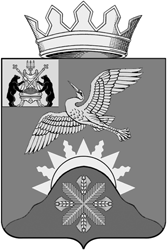 Российская ФедерацияНовгородская   областьАдминистрация   Батецкого МУНИЦИПАЛЬНОГО  района КОМИТЕТ  образованияприказот   09.01.2018                                                                                                           № 3   п. БатецкийВ соответствии с Трудовым кодексом Российской Федерации, областным законом от 26.12.2014 №699-ОЗ «О реализации некоторых положений Трудового кодекса Российской Федерации на территории Новгородской области», постановлением Администрации Батецкого муниципального района от 28.12.2017 №973 «Об утверждении Примерного положения об оплате труда работников муниципальных бюджетных и автономных организаций в сфере образования, физической культуры и спорта, находящихся в ведении Комитета образования Администрации Батецкого муниципального района» ПРИКАЗЫВАЮ: Утвердить прилагаемые:1.1.Положение	об	оплате	труда руководителей муниципальных автономных организаций в сфере образования, физической культуры и спорта, находящихся в ведении Комитета образования Администрации Батецкого муниципального	района.
1.2. Положение об оплате труда работников Комитета образования Администрации Батецкого муниципального района.           2. Признать утратившими силу приказ Комитета образования Администрации Батецкого муниципального района:            от 27.11.2014  № 216 «Об утверждении  положений об оплате труда»;            от 27.05.2016  № 91 «Об утверждении  положения об оплате труда  руководителей муниципальных автономных учреждений физической культуры и спорта, подведомственных Комитету образования Администрации Батецкого муниципального района».     3. Действие приказа распространяется на правоотношения, возникшие с 01 января 2018 года.Председатель Комитета                                           Л.Б. Фёдорова                   УТВЕРЖДЕНОприказом Комитета образования Администрации Батецкого муниципального района от 09.01.2018г.№3 ПОЛОЖЕНИЕоб оплате труда руководителей муниципальных автономных организаций в сфере образования, физической культуры и спорта, находящихся  в ведении   находящихся   Комитета образования Администрации Батецкого муниципального районаОбщие положения Положение об оплате труда руководителей муниципальных автономных организаций в сфере образования, физической культуры и спорта, находящихся в ведении Комитета образования Администрации Батецкого муниципального района (далее   Положение), разработано в соответствии с Трудовым кодексом Российской Федерации, постановлением Администрации Батецкого муниципального района от 28.12.2017 №973 «Об утверждении Примерного положения об оплате труда работников муниципальных бюджетных и автономных организаций в сфере образования, физической культуры и спорта, находящихся в ведении Комитета образования Администрации Батецкого муниципального района».Система оплаты труда руководителей муниципальных автономных организаций в сфере образования, физической культуры и спорта, находящихся в ведении Комитета образования Администрации Батецкого муниципального района (далее организации) включает размеры окладов (должностных окладов), виды и размеры выплат компенсационного и стимулирующего характера, устанавливается коллективными договорами, соглашениями, локальными нормативными актами в соответствии с федеральными законами и постановлениями Правительства Новгородской области и   положением.Месячная заработная плата руководителей организаций, полностью отработавших норму рабочего времени и выполнивших нормы труда (трудовые обязанности), не может быть ниже минимального размера оплаты труда, установленного Федеральным законом от 19 июня 2000 года № 82-ФЗ «О минимальном размере оплаты труда».Заработная плата руководителей организаций максимальным размером не ограничивается.Оплата труда руководителей организаций, занятых по совместительству, а также на условиях неполного рабочего времени, производится пропорционально отработанному времени.Фонд оплаты труда руководителей организаций формируется на календарный год исходя из объема субсидий, поступающих в установленном порядке в организацию из местного бюджета, и средств, поступающих от приносящей доход деятельности.Условия оплаты труда, предусмотренные  Положением для руководителя организации, рассматриваются созданной в Комитете образования Администрации Батецкого муниципального района (далее Комитет) комиссией по вопросам оплаты труда руководителей муниципальных автономных организаций в сфере образования, физической культуры и спорта, находящихся в ведении Комитета образования  района, и работников Комитета образования района (далее комиссия Комитета).Состав и порядок деятельности комиссии Комитета утверждается приказом Комитета образования Администрации Батецкого муниципального района (далее приказ Комитета).Оплата труда руководителя организации   Заработная плата руководителя организации    состоит из:должностного оклада;выплат компенсационного характера;выплат стимулирующего характера.Условия осуществления выплат компенсационного и стимулирующего характера для руководителей организаций   конкретизируются трудовым договором.Решение об установлении должностного оклада, выплат компенсационного и стимулирующего характера и их конкретных размеров принимается:в отношении руководителя организации – председателем Комитета на основании решения комиссии Комитета и оформляется приказом Комитета.Должностной оклад:Должностной оклад руководителя организации  определяется трудовым договором на основании решения комиссии Комитета в зависимости от сложности труда с учетом объема управления, особенностей деятельности и специфики работы организации.Должностной оклад  руководителя организации (за исключением руководителя организации вновь созданной в текущем году) определяется по следующей формуле:До (Бо + Бо Кп1+ Бо х Кп2+ Бо х Кср1 + Бо х Кср2) х Кind, где:До -    должностной оклад руководителя организации;Бо -    базовый оклад, применяемый для определения должностного оклада руководителя организации, устанавливается в фиксированном размере и составляет 12000 рублей;Кп1 - коэффициент, характеризующий объем управления организацией;Кп2 - коэффициент, характеризующий особенности деятельности организации;Кср1 - коэффициенты специфики работы руководителя организации и значимости организации;Кср2Кind - коэффициент индексации производится в размерах и в сроки, установленные в соответствии с трудовым законодательством, решением Новгородской областной Думы при принятии областного закона об областном бюджете на очередной финансовый год и на плановый период и распоряжением Администрации Батецкого муниципального района.Коэффициент, характеризующий объем управления организацией, ежегодно (начиная с 2018 года), пересматривается комиссией Комитета не позднее 25 января. Принятое решение о пересмотре коэффициента, характеризующего объем управления организацией, оформляется приказом Комитета до 1 февраля текущего года.Показатели организации, характеризующие объем управления, устанавливаются в зависимости от среднесписочной численности обучающихся в организации, от численности обслуживаемого населения, от особенности деятельности организации.Среднесписочная численность обучающихся определяется по данным организации с учетом данных статистики за календарный год, предшествующий году установления должностного оклада руководителя. Среднесписочная численность обучающихся за календарный год, определяется суммированием численности обучающихся на каждое первое число месяца и делением полученной суммы на 12.Число обслуживаемого населения определяется по состоянию на начало года по данным территориального органа Федеральной службы государственной статистики по Новгородской области.Коэффициенты, характеризующие объем управления организации:Коэффициенты, характеризующие особенности деятельности организации, пересматривается комиссией Комитета при изменении наличия в организации следующих показателей: филиала; дошкольных групп.Коэффициенты, характеризующие особенности деятельности организации:Для руководителей организаций устанавливаются коэффициенты специфики работы и значимости организации в размере:за работу в отдельных образовательных организациях с особыми условиями труда (Кср1):организации дополнительного образования 	-	                     0,1за работу в образовательной организации, расположенной в сельской местности (Кср2)                                                                                    - 0,25.Руководителю вновь созданной организации должностной оклад устанавливается на текущий и очередной финансовый год на основании решения комиссии Комитета.Выплаты компенсационного характера:Для руководителя организации   устанавливаются следующие выплаты компенсационного характера:выплаты, работникам занятым на работах с вредными и (или) опасными условиями труда;         выплаты за работу в условиях, отклоняющихся от нормальных (при выполнении работ различной квалификации, совмещении профессий (должностей), сверхурочной работе, работе в ночное время, выходные и нерабочие праздничные дни и при выполнении работ в других условиях, отклоняющихся от нормальных). Выплаты, занятым на работах с вредными и (или) опасными условиями труда, устанавливаются в соответствии со статьей 147 Трудового кодекса Российской Федерации в повышенном размере.Минимальный размер повышения оплаты труда работникам, занятым на работах с вредными и (или) опасными условиями труда, составляет 4 процента должностного оклада, установленного для различных видов работ с нормальными условиями труда.Указанные выплаты устанавливаются по результатам специальной оценки условий труда. Если по результатам оценки условий труда рабочее место признается безопасным, то повышение оплаты труда не производится.Выплаты за работу в условиях, отклоняющихся от нормальных осуществляются:за совмещение профессий (должностей), расширение зон обслуживания, увеличение объема работ или исполнение обязанностей временно отсутствующего работника без освобождения от работы, определенной трудовым договором, устанавливается по соглашению сторон трудового договора с учетом содержания и (или) объема дополнительной работы в размере не более 50 процентов должностного оклада;за работу в ночное время производится за каждый час работы в ночное время. Ночным считается время с 22 часов предшествующего дня до 6 часов следующего дня. В соответствии с постановлением Правительства Российской Федерации от 22 июля 2008 года № 554 "О минимальном размере повышения оплаты труда за работу в ночное время" минимальный размер повышения оплаты труда за работу в ночное время составляет 20 процентов должностного оклада, рассчитанного за час работы, за каждый час работы в ночное время;за работу в выходные и нерабочие праздничные дни осуществляется в размере не менее одинарной дневной или часовой ставки (часть должностного оклада за день или час работы) сверх должностного оклада, если работа в выходной или нерабочий праздничный день производилась в пределах месячной нормы рабочего времени, и двойную дневную или часовую ставку (часть должностного оклада за день или час работы) сверх должностного оклада, если работа производилась сверх месячной нормы рабочего времени. По желанию руководителя организации, работавшего в выходной или нерабочий праздничный день, ему может быть предоставлен другой день отдыха. В этом случае работа в выходной или нерабочий праздничный день оплачивается в одинарном размере, а день отдыха оплате не подлежит;за сверхурочную работу осуществляется за первые два часа работы не менее чем в полуторном размере, за последующие часы - не менее чем в двойном размере в соответствии со статьей 152 Трудового кодекса Российской Федерации.2.4. Выплаты стимулирующего характера:Руководителю организации устанавливаются следующие виды выплат стимулирующего характера:выплаты за интенсивность и высокие результаты работы;выплаты за качество выполняемых работ;выплаты за стаж непрерывной работы, выслугу лет;премиальные выплаты по итогам работы.Размеры стимулирующих выплат руководителю организации    устанавливаются в процентах к должностному окладу.Выплаты за интенсивность и высокие результаты работы производятся в соответствии с критериями оценки их деятельности:в отношении руководителя организации (за исключением руководителя организации, вновь созданной в текущем году и руководителя, впервые назначенного на эту должность) разработанными настоящим положением, указанными в приложении №    1 к   положению;Выплата за интенсивность и высокие результаты работы определяется:в отношении руководителя организации (за исключением руководителя организации, вновь созданной в текущем году, для руководителя, впервые назначенного на эту должность) на очередной финансовый год в размере не более 100 процентов должностного оклада в соответствии с решением комиссии Комитета;в отношении руководителя организации, вновь созданной в текущем году, и руководителю, впервые назначенному на эту должность, определяется на текущий и на очередной финансовый год в размере 100 процентов должностного оклада в соответствии с решением комиссии Комитета.Размеры и условия осуществления выплаты за интенсивность и высокие результаты работы устанавливаются руководителям организаций (за исключением руководителя организации, вновь созданной в текущем году и руководителя, впервые назначенных на эту должность) с учетом перечней оценки целевых показателей эффективности и результативности деятельности организаций, указанными приложением № 1 к   Положению.Оценка выполнения целевых показателей эффективности и результативности деятельности организаций проводится комиссией Комитета в соответствии с критериями оценки их деятельности не позднее 1 октября календарного года, предшествующего году установления выплаты за интенсивность и высокие результаты работы.Комиссия Комитета рассматривает отчет руководителя организации, на его основе проводит оценку выполнения целевых показателей эффективности и результативности деятельности организации, согласовывает сумму баллов, набранных каждым руководителем организации, и устанавливает размер выплаты в процентах к должностному окладу из расчета одного процента за каждый набранный балл.Выплата за качество выполняемых работ осуществляется ежемесячно либо единовременно. Ежемесячно выплата за качество выполняемых работ руководителю организации устанавливается за полученную высшую категорию, присвоенное поощрение, ученую степень, начиная с даты возникновения правовых оснований - присвоение квалификационной категории, поощрения, ученой степени - при условии:выполнения работы по должности, по которой присвоена квалификационная категория;соответствия поощрения, ученой степени профилю деятельности организации.Единовременно выплата за качество выполняемых работ руководителю организации устанавливается при поощрении Президентом Российской Федерации, Правительством Российской Федерации, награждении знаками отличия Российской Федерации, награждении орденами и медалями Российской Федерации, награждении ведомственными знаками отличия в случаях, предусмотренных федеральными нормативными правовыми актами.Выплата за качество выполняемых работ устанавливается в процентах к должностному окладу в размерах:ежемесячно: 2.4.3. Выплата за стаж непрерывной работы, выслугу лет устанавливается в зависимости от стажа работы, дающего право на получение указанной выплаты в отношении руководителя организации в следующих размерах:от 1 до 5 лет	-	10 % должностного	оклада;от 5 до 10 лет	-	15% должностного	оклада;от 10 до 15 лет	-	20% должностного	оклада;свыше 15 лет	-	30% должностного	оклада.В стаж работы руководителя организации, дающий право на получение выплаты за стаж непрерывной работы, выслугу лет, включается стаж работы, как по основному месту работы, так и по совместительству на педагогических и руководящих должностях, иные периоды, засчитываемые в стаж работы в соответствии с действующим законодательством, и работа в органах государственной власти, органах местного самоуправления.В случае если у руководителя организации право на назначение или изменение выплаты за стаж непрерывной работы, выслугу лет наступило в период пребывания в ежегодном основном и дополнительном оплачиваемых отпусках, в отпуске без сохранения заработной платы, а также в период временной нетрудоспособности, при повышении квалификации и переподготовке кадров с сохранением среднего заработка по месту основной работы, установление надбавки в новом размере производится после окончания соответствующего отпуска, временной нетрудоспособности, обучения в учебных заведениях системы повышения квалификации и переподготовки кадров.Заседания комиссии Комитета проходят по мере необходимости, результаты по установлению стажа, дающего право на установление (изменение) выплаты за стаж непрерывной работы, выслугу лет оформляются протоколом заседания комиссии Комитета.  2.4.4. Премиальные выплаты по итогам работы за квартал руководителю организации  осуществляются в соответствии с показателями эффективности деятельности.Оценка выполнения показателей эффективности деятельности руководителя организации для установления премиальных выплат производится ежеквартально до 15 числа месяца, следующего за отчетным периодом, в соответствии с критериями оценки эффективности деятельности, указанными в приложении № 2 к   Положению.Проведение оценки показателей эффективности деятельности осуществляется на основании предложений, поданных:в отношении руководителя организации - специалистами Комитета кураторами организаций в комиссию Комитета.Максимальное количество баллов, которое можно набрать за отчетный период, принимается за 100 процентов. Премия не выплачивается, если сумма баллов, набранных за отчетный период составит меньше 50 процентов.При наличии дисциплинарного взыскания руководителю организации за период, в котором совершен проступок, премиальная выплата не выплачивается.Премия по итогам работы за квартал начисляется с учетом количества фактически отработанного времени за квартал в пределах объема субсидий, поступающих в установленном порядке в организацию из местного бюджета, или средств, поступающих от приносящей доход деятельности.По решению комиссии Комитета на основании служебной записки специалиста Комитета – куратора организации руководителю организации выплачивается премия за выполнение особо важных и/или срочных работ единовременно в размере 100 процентов должностного оклада по итогам их выполнения с целью поощрения руководителя организации за оперативность и качественный результат труда.В целях повышения материальной заинтересованности в увеличении доходов организации от приносящей доход деятельности руководителю организации  может устанавливаться ежеквартальная премия в размере не более 1 процента от суммы средств полученных от иной приносящей доход деятельности.Выплата производится за счет средств доходов, полученных в текущем году от приносящей доход деятельности. Данная выплата устанавливается:в отношении руководителя организации приказом Комитета в соответствии с решением комиссии Комитета на основании предложения комиссии организации, которое должно быть представлено не позднее 5 числа месяца, следующего за отчетным периодом.Премиальные выплаты производятся руководителю организации, состоящему в списочном составе организации на дату начисления премии.Материальная помощь:Из фонда оплаты труда руководителю организации   может быть оказана материальная помощь в следующих случаях:смерти (гибели) члена семьи (супруг, супруга), близкого родственника (родители, дети, усыновители, усыновленные, братья, сестры, дедушка, бабушка, внуки);необходимости длительного лечения и восстановления здоровья (более 1 месяца) работника;утраты личного имущества в результате стихийного бедствия, пожара, аварии, противоправных действий третьих лиц;рождения ребенка;в других случаях при наличии уважительных причин.Решение об оказании материальной помощи и ее конкретном размере принимается на основании письменного заявления руководителя организации с приложением документов, подтверждающих наличие оснований для выплаты.Решение об оказании материальной помощи и ее конкретном размере принимается:в отношении руководителя организации - руководителем Комитета и оформляется приказом Комитета.  В случае смерти руководителя организации материальная помощь может быть выплачена члену его семьи (супруг, супруга), близким родственникам (родители, дети, усыновители, усыновленные, братья, сестры, дедушка, бабушка, внуки). Решение о выплате материальной помощи и ее конкретном размере принимается на основании письменного заявления члена семьи или одного из близких  родственников с приложением документов, подтверждающих родство и наличие оснований для выплаты.Решение об оказании материальной помощи и ее конкретном размере принимается:в отношении руководителя организации - руководителем Комитета и оформляется приказом Комитета.Материальная помощь, оказываемая руководителю организации   предоставляется в пределах утвержденного для организации фонда оплаты труда.Материальная помощь не относится к стимулирующим выплатам и не учитывается при определении среднего заработка.Руководителю организации  устанавливается предельная кратность среднемесячной заработной платы труда к величине среднемесячной заработной платы работников организации (без учета заработной платы руководителя организации), в зависимости от сложности труда, в том числе с учетом особенностей деятельности организации.Предельная кратность среднемесячной заработной платы руководителя организации  устанавливается:Предельная кратность среднемесячной заработной платы руководителя организации  к среднемесячной заработной плате работников организации, формируемой за счет всех источников финансового обеспечения, определяется путем деления среднемесячной заработной платы руководителя организации  на среднемесячную заработную плату работников организации и рассчитывается за календарный год.Исчисление среднемесячной заработной платы руководителя организации  и среднемесячной заработной платы работников организации в целях определения предельного уровня их соотношения осуществляется в соответствии с Положением об особенностях порядка исчисления средней заработной платы, утвержденным Постановлением Правительства Российской Федерации от 24 декабря 2007 года N 922.В случае создания новой организации и невозможности по причине отсутствия фактических начислений работникам организации в течение 12 календарных месяцев, необходимых для расчета среднемесячной заработной платы, предельная кратность среднемесячной заработной платы руководителя организации к среднемесячной заработной плате работников организации рассчитывается с месяца создания организации.Приложение 1                                                                                                                            к положению об оплате труда руководителей                                                                                                                                                муниципальных автономных организаций в сфере образования, физической культуры и спорта, находящихся  в ведении      Комитета образования Администрации Батецкого муниципального районаПЕРЕЧНИоценки целевых показателей эффективности и результативности деятельности организаций1. Показатели эффективности  и результативности деятельности работы  общеобразовательных организаций:2. Показатели эффективности  и результативности деятельности работы дошкольных образовательных организаций:3. Показатели эффективности  и результативности деятельности работы  организаций дополнительного образования:4. Показатели эффективности  и результативности деятельности работы  организаций физической культуры и спорта:                                                                                                                                             Приложение 3                                                                       к   положению об оплате                                                                                                                                                                  труда руководителей муниципальных автономных организаций в сфере образования, физической культуры и спорта, находящихся в ведении Комитета образования Администрации Батецкого                                                                                                                      муниципального районаФОРМАперечня показателей оценки эффективности деятельности работниковорганизации и критериев оценки эффективности их деятельности___________________________№п/пПоказатели по типам (видам) организацийУсловия(человек)КоэффициентКп112341.Количество обучающихся в общеобразовательной организациидо 1500,11.Количество обучающихся в общеобразовательной организациисвыше 1500,22.Количество воспитанников в дошкольной образовательной организациидо 500,12.Количество воспитанников в дошкольной образовательной организацииот 50 до 1500,22.Количество воспитанников в дошкольной образовательной организациисвыше 1500,33Количество обучающихся в организации дополнительного образованиядо 50-3Количество обучающихся в организации дополнительного образованияот 50 до 1500,13Количество обучающихся в организации дополнительного образованияот 150 до 2500,23Количество обучающихся в организации дополнительного образованиясвыше 2500,34Численность занимающихся в организации физической культуры и спортадо 100 чел.0,14Численность занимающихся в организации физической культуры и спортаот 100 до 200 чел.0,154Численность занимающихся в организации физической культуры и спортаот 200 до 300 чел.0,24Численность занимающихся в организации физической культуры и спортаот 300 до 400 чел.0,254Численность занимающихся в организации физической культуры и спортасвыше 400 чел.0,3№п/пПоказатели наличия по типам (видам) организацииУсловияКоэффициентКп212341.Количество филиалов:Количество филиалов:Количество филиалов:1.1.Дошкольные образовательные организацииза каждый филиал0,11.2.Общеобразовательные организацииза каждый филиал0,11.2.Общеобразовательные организации2.Наличие дошкольных групп в общеобразовательных организацияхдо 30 человек0,12.Наличие дошкольных групп в общеобразовательных организацияхсвыше 30 человек0,23.Наличие Центра тестирования  Всероссийского физкультурно-спортивного комплекса  «Готов к труду и обороне» (ГТО)»0,1за поощрения:государственные награды, установленные Указом Президента Российской Федерации от 07.09.2010 № 1099 «О мерах по совершенствованию государственной наградной системы Российской Федерации», золотой знак отличия Министерства образования и науки Российской Федерации, медаль К.Д. Ушинского, медаль Л.С. Выготского, почетные звания, утвержденные приказами Министерства образования и науки Российской Федерации от 03.06.2010 № 580, от 26.09.2016 № 1223, значок «Отличник народного просвещения»- 10% должностного окладаза ученые степени:кандидат наук- 25% должностного оклададоктор наук- 60% должностного окладаединовременно:за поощрения:государственные награды, установленные Указом Президента Российской Федерации от 07.09.2010 № 1099 «О мерах по совершенствованию государственной наградной системы Российской Федерации», золотой знак отличия Министерства образования и науки Российской Федерации, медаль К.Д. Ушинского, медаль Л.С. Выготского, почетные звания, утвержденные приказами Министерства образования и науки Российской Федерации от 03.06.2010 № 580, от 26.09.2016 № 1223, значок «Отличник народного просвещения»- 100% должностного оклада.№п/пТип (вид) организациируководительорганизации  1231.Общеобразовательные организации 4,52.Организации дополнительного образования детей43.Дошкольные образовательные учреждения3,54.Организации физической культуры и спорта4	п/пНаименованиекритериев и показателейЕдиницаизмеренияДиапазонзначенийКоличествобалловПримечание122233455661.Соответствие деятельности организации требованиям законодательства в сфере образованияСоответствие деятельности организации требованиям законодательства в сфере образованияСоответствие деятельности организации требованиям законодательства в сфере образованияСоответствие деятельности организации требованиям законодательства в сфере образованияСоответствие деятельности организации требованиям законодательства в сфере образованияСоответствие деятельности организации требованиям законодательства в сфере образованияСоответствие деятельности организации требованиям законодательства в сфере образованияСоответствие деятельности организации требованиям законодательства в сфере образованияСоответствие деятельности организации требованиям законодательства в сфере образованияСоответствие деятельности организации требованиям законодательства в сфере образования1.1.Отсутствие обоснованных жалоб граждан  в вышестоящие организации и обращений в судебные органы Отсутствие обоснованных жалоб граждан  в вышестоящие организации и обращений в судебные органы Отсутствие обоснованных жалоб граждан  в вышестоящие организации и обращений в судебные органы Количество жалоб, обоснован-ность которых подтверждена в ходе их рассмотрения на основании Федерального закона Федерального закона от 02.05.2006 № 59-ФЗКоличество жалоб, обоснован-ность которых подтверждена в ходе их рассмотрения на основании Федерального закона Федерального закона от 02.05.2006 № 59-ФЗДа/нет3 б3 бОтсутствие жалоб граждан, обоснованность которых официально подтверждена - 3 б;Наличие жалоб – 0 б.Отсутствие жалоб граждан, обоснованность которых официально подтверждена - 3 б;Наличие жалоб – 0 б.1.2.Отсутствие правонарушений, выявленных в ходе проверок надзорных органов Отсутствие правонарушений, выявленных в ходе проверок надзорных органов Отсутствие правонарушений, выявленных в ходе проверок надзорных органов Возбужденные дела об административных правонарушенияхВозбужденные дела об административных правонарушенияхДа/нет3 б3 бНаличие принятых решений об административных наказаниях – 0 б;Отсутствие – 3 б.Наличие принятых решений об административных наказаниях – 0 б;Отсутствие – 3 б.1.3.Выполнение  объема  муниципального  задания  организации по видам услугВыполнение  объема  муниципального  задания  организации по видам услугВыполнение  объема  муниципального  задания  организации по видам услуг%%95 % - 100 %2 б2 бА/В*100%, где:А - объем выполненного муниципального задания;В – объем муниципального задания по плану.100 % - 2 б;95 % - 99 % -1 б;Менее 95 % – 0 б.А/В*100%, где:А - объем выполненного муниципального задания;В – объем муниципального задания по плану.100 % - 2 б;95 % - 99 % -1 б;Менее 95 % – 0 б.1.1.4Своевременное и достоверное предоставление данных в региональных информационных системахСвоевременное и достоверное предоставление данных в региональных информационных системахСвоевременное и достоверное предоставление данных в региональных информационных системахДа/нет2 б.2 б.Отсутствие выявленных случаев несвоевременного и недостоверного предоставления информации – 2 б;Наличие выявленных случаев несвоевременного и недостоверного предоставления информации – 0 бОтсутствие выявленных случаев несвоевременного и недостоверного предоставления информации – 2 б;Наличие выявленных случаев несвоевременного и недостоверного предоставления информации – 0 б                          ИТОГО по разделу  1                                 10 баллов                          ИТОГО по разделу  1                                 10 баллов                          ИТОГО по разделу  1                                 10 баллов                          ИТОГО по разделу  1                                 10 баллов                          ИТОГО по разделу  1                                 10 баллов                          ИТОГО по разделу  1                                 10 баллов                          ИТОГО по разделу  1                                 10 баллов                          ИТОГО по разделу  1                                 10 баллов                          ИТОГО по разделу  1                                 10 баллов                          ИТОГО по разделу  1                                 10 баллов                          ИТОГО по разделу  1                                 10 баллов2.Информационная открытостьИнформационная открытостьИнформационная открытостьИнформационная открытостьИнформационная открытостьИнформационная открытостьИнформационная открытостьИнформационная открытостьИнформационная открытостьИнформационная открытость2.1.Наличие сайта организации и его ведение в соответствии с требованиями законодательства Российской Федерации Наличие сайта организации и его ведение в соответствии с требованиями законодательства Российской Федерации Наличие сайта организации и его ведение в соответствии с требованиями законодательства Российской Федерации Размещение на сайте нормативно-закрепленного перечня сведений о деятельности организации (перечень сведений и копий документов, в соответствии с требованиями законодательства Российской Федерации)Размещение на сайте нормативно-закрепленного перечня сведений о деятельности организации (перечень сведений и копий документов, в соответствии с требованиями законодательства Российской Федерации)Да/нет2 б2 бНа сайте размещена вся необходимая информация и копии документов – 2 б; Отсутствие одного или нескольких - 0 б.Результаты мониторингаНа сайте размещена вся необходимая информация и копии документов – 2 б; Отсутствие одного или нескольких - 0 б.Результаты мониторинга2.1.Наличие сайта организации и его ведение в соответствии с требованиями законодательства Российской Федерации Наличие сайта организации и его ведение в соответствии с требованиями законодательства Российской Федерации Наличие сайта организации и его ведение в соответствии с требованиями законодательства Российской Федерации Регулярное обновление информации организации на сайте (десятидневный срок обновления информации)Регулярное обновление информации организации на сайте (десятидневный срок обновления информации)Да/нет1 б1 бСоблюдение сроков (10 дней) по обновлению сайта- 1 б;Нарушение установленных сроков – 0 б.Результаты мониторинга Соблюдение сроков (10 дней) по обновлению сайта- 1 б;Нарушение установленных сроков – 0 б.Результаты мониторинга 2.2.Трансляция опыта деятельности организации для педагогического сообщества (на муниципальном, областном, федеральном уровне) в различных формахТрансляция опыта деятельности организации для педагогического сообщества (на муниципальном, областном, федеральном уровне) в различных формахТрансляция опыта деятельности организации для педагогического сообщества (на муниципальном, областном, федеральном уровне) в различных формахКоличество проведенных мероприятий Количество проведенных мероприятий Да/нет3 б3 бЭпизодически, на муниципальном уровне – 1 б,На муниципальном и областном или федеральном уровнях – 2 бНа всех уровнях - 3 бОтчет с подтверждающими документамиЭпизодически, на муниципальном уровне – 1 б,На муниципальном и областном или федеральном уровнях – 2 бНа всех уровнях - 3 бОтчет с подтверждающими документами2.3.Доступность информации об организации для родителей и жителей микрорайона (на информационных стендах, рекламных буклетах, визитных карточках, информационных газетах, листовках, справочниках, средствах СМИ)Доступность информации об организации для родителей и жителей микрорайона (на информационных стендах, рекламных буклетах, визитных карточках, информационных газетах, листовках, справочниках, средствах СМИ)Доступность информации об организации для родителей и жителей микрорайона (на информационных стендах, рекламных буклетах, визитных карточках, информационных газетах, листовках, справочниках, средствах СМИ)Наличие  и актуальность достоверной информацииНаличие  и актуальность достоверной информации2 б2 бНаличие актуальной информации на информационном стенде – 1 б;Отсутствие информации на информационном стенде – 0 б;Вариативные формы предоставления информации (2 и более) – 1 б; Отсутствие вариативных форм предоставления информации  – 0 бОтчетные данные с подтверждающими документамиНаличие актуальной информации на информационном стенде – 1 б;Отсутствие информации на информационном стенде – 0 б;Вариативные формы предоставления информации (2 и более) – 1 б; Отсутствие вариативных форм предоставления информации  – 0 бОтчетные данные с подтверждающими документами2.4.Представление информации о текущей успеваемости в электронном видеПредставление информации о текущей успеваемости в электронном видеПредставление информации о текущей успеваемости в электронном видеНаличие локального акта о предоставлении услуги;Предоставление информации о текущей успеваемости учащегося, результаты текущего контроля успеваемости и промежуточной аттестации учащегося, включая сведения об оценках успеваемости, сведения о содержании занятий и работ, по результатам которых получены оценки;Ведение электронного дневника, наличие сведений о ходе и содержании образовательного процесса, в том числе расписание занятий на текущий учебный период, перечень изучаемых тем и содержание выдаваемых учащемуся домашних заданий на уроках текущего периода;Ведение электронного журнала успеваемости, сведения о посещаемости уроков учащимся за текущий учебный период, сведения о расписании уроков (занятий), сведения об изменениях, вносимых в расписание уроков (занятий)Наличие локального акта о предоставлении услуги;Предоставление информации о текущей успеваемости учащегося, результаты текущего контроля успеваемости и промежуточной аттестации учащегося, включая сведения об оценках успеваемости, сведения о содержании занятий и работ, по результатам которых получены оценки;Ведение электронного дневника, наличие сведений о ходе и содержании образовательного процесса, в том числе расписание занятий на текущий учебный период, перечень изучаемых тем и содержание выдаваемых учащемуся домашних заданий на уроках текущего периода;Ведение электронного журнала успеваемости, сведения о посещаемости уроков учащимся за текущий учебный период, сведения о расписании уроков (занятий), сведения об изменениях, вносимых в расписание уроков (занятий)Да/нет2 б2 бОтчетная документацияда - 2 б нет – 0 бОтчетная документацияда - 2 б нет – 0 бИТОГО по разделу  2                             10 балловИТОГО по разделу  2                             10 балловИТОГО по разделу  2                             10 балловИТОГО по разделу  2                             10 балловИТОГО по разделу  2                             10 балловИТОГО по разделу  2                             10 балловИТОГО по разделу  2                             10 балловИТОГО по разделу  2                             10 балловИТОГО по разделу  2                             10 балловИТОГО по разделу  2                             10 баллов3.Функционирование  системы коллегиального управленияФункционирование  системы коллегиального управленияФункционирование  системы коллегиального управленияФункционирование  системы коллегиального управленияФункционирование  системы коллегиального управленияФункционирование  системы коллегиального управленияФункционирование  системы коллегиального управленияФункционирование  системы коллегиального управленияФункционирование  системы коллегиального управленияФункционирование  системы коллегиального управления3.1.Результаты участия органов общественного  управления организации в решении актуальных задач функционирования и развития организацииРезультаты участия органов общественного  управления организации в решении актуальных задач функционирования и развития организацииРезультаты участия органов общественного  управления организации в решении актуальных задач функционирования и развития организацииПротоколы заседаний Протоколы заседаний Выполнение требований, зафиксированных локальным актом2 б2 бСоответствие содержания протоколов заседаний органов управления образовательной организации и периодичности их заседаний установленному локальным актом порядку за период учебного годаСоответствие содержания протоколов заседаний органов управления образовательной организации и периодичности их заседаний установленному локальным актом порядку за период учебного годаИТОГО по разделу 3                                           2 баллаИТОГО по разделу 3                                           2 баллаИТОГО по разделу 3                                           2 баллаИТОГО по разделу 3                                           2 баллаИТОГО по разделу 3                                           2 баллаИТОГО по разделу 3                                           2 баллаИТОГО по разделу 3                                           2 баллаИТОГО по разделу 3                                           2 баллаИТОГО по разделу 3                                           2 баллаИТОГО по разделу 3                                           2 балла4.Реализация мероприятий по кадровому обеспечениюРеализация мероприятий по кадровому обеспечениюРеализация мероприятий по кадровому обеспечениюРеализация мероприятий по кадровому обеспечениюРеализация мероприятий по кадровому обеспечениюРеализация мероприятий по кадровому обеспечениюРеализация мероприятий по кадровому обеспечениюРеализация мероприятий по кадровому обеспечениюРеализация мероприятий по кадровому обеспечениюРеализация мероприятий по кадровому обеспечению4.1.Привлечение молодых специалистов Привлечение молодых специалистов Привлечение молодых специалистов Доля педагогических работников в возрасте до 30 летДоля педагогических работников в возрасте до 30 лет10-20 %2 б2 бОт 20% и более – 2 б.От 10 до 20% - 1 б.Менее 10% - 0 б.(А/В)*100%, где А – количество молодых педагогов, работающих в организации;В – общее количество педагогических работников. От 20% и более – 2 б.От 10 до 20% - 1 б.Менее 10% - 0 б.(А/В)*100%, где А – количество молодых педагогов, работающих в организации;В – общее количество педагогических работников. 4.2.Повышение профессионального мастерства педагогических работников Повышение профессионального мастерства педагогических работников Повышение профессионального мастерства педагогических работников Доля педагогических работников, своевременно прошедших повышение квалификации, профессиональную переподготовкуДоля педагогических работников, своевременно прошедших повышение квалификации, профессиональную переподготовку100 %2 б2 б100% – 2 б;Менее 100% – 0 б.  А/В)*100%, гдеА- педагогические работники, прошедшие повышение квалификации, профессиональную переподготовку;В – общее количество педагогических работников, нуждающихся в повышении квалификации.Штатное расписание, документы о повышении квалификации100% – 2 б;Менее 100% – 0 б.  А/В)*100%, гдеА- педагогические работники, прошедшие повышение квалификации, профессиональную переподготовку;В – общее количество педагогических работников, нуждающихся в повышении квалификации.Штатное расписание, документы о повышении квалификации4.3.Наличие педагогических работников, принимающих участие (выступающих) в деятельности инновационных, стажировочных площадок, конкурсах, конференциях, мероприятий методической направленности  различных уровней (областного, федерального)Наличие педагогических работников, принимающих участие (выступающих) в деятельности инновационных, стажировочных площадок, конкурсах, конференциях, мероприятий методической направленности  различных уровней (областного, федерального)Наличие педагогических работников, принимающих участие (выступающих) в деятельности инновационных, стажировочных площадок, конкурсах, конференциях, мероприятий методической направленности  различных уровней (областного, федерального)Доля педагогических работников, принимающих участие в деятельности инновационных, стажировочных площадок, конкурсах конференциях, мероприятий методической направленности различных уровней от общего количества педагогических работниковДоля педагогических работников, принимающих участие в деятельности инновационных, стажировочных площадок, конкурсах конференциях, мероприятий методической направленности различных уровней от общего количества педагогических работников100 %2 б2 б100% – 2 б;Менее 100% – 0 бА/В *100%, гдеА-численность педагогических работников, принимающих участие в деятельности инновационных, стажировочных площадок, конкурсах, конференциях, мероприятий методической направленности ;В – общее количество педагогических работников.100% – 2 б;Менее 100% – 0 бА/В *100%, гдеА-численность педагогических работников, принимающих участие в деятельности инновационных, стажировочных площадок, конкурсах, конференциях, мероприятий методической направленности ;В – общее количество педагогических работников.ИТОГО по разделу      4                  6 балловИТОГО по разделу      4                  6 балловИТОГО по разделу      4                  6 балловИТОГО по разделу      4                  6 балловИТОГО по разделу      4                  6 балловИТОГО по разделу      4                  6 балловИТОГО по разделу      4                  6 балловИТОГО по разделу      4                  6 балловИТОГО по разделу      4                  6 балловИТОГО по разделу      4                  6 балловИТОГО по разделу      4                  6 баллов5.Сохранность контингента Сохранность контингента Сохранность контингента Сохранность контингента Сохранность контингента Сохранность контингента Сохранность контингента Сохранность контингента Сохранность контингента Сохранность контингента 5.1.Доля обучающихся, переведенных в следующий классДоля обучающихся, переведенных в следующий классДоля обучающихся, переведенных в следующий класс%%100 %2 б2 б100% – 2 балла;Менее 100% – 0 балловЧ1/Ч2*100%, гдеЧ1 - количество обучающихся, переведенных в следующий класс;Ч2 - количество обучающихся на 31.05. отчетного года (по каждому классу в пределах одной ступени).100% – 2 балла;Менее 100% – 0 балловЧ1/Ч2*100%, гдеЧ1 - количество обучающихся, переведенных в следующий класс;Ч2 - количество обучающихся на 31.05. отчетного года (по каждому классу в пределах одной ступени).5.2.Доля обучающихся, выбывших из общеобразовательной организации и не продолживших обучениеДоля обучающихся, выбывших из общеобразовательной организации и не продолживших обучениеДоля обучающихся, выбывших из общеобразовательной организации и не продолживших обучение%%0 %2 б2 бЧ1/Ч2 х 100%, гдеЧ1 – количество обучающихся, выбывших из общеобразовательной организации и не продолживших обучение;Ч2 – общее количество обучающихся, выбывших из общеобразовательной организации.Данные заполняются по форме федерального статистического наблюдения № 1-НДЧ1/Ч2 х 100%, гдеЧ1 – количество обучающихся, выбывших из общеобразовательной организации и не продолживших обучение;Ч2 – общее количество обучающихся, выбывших из общеобразовательной организации.Данные заполняются по форме федерального статистического наблюдения № 1-НДИТОГО по разделу      5                  4 баллаИТОГО по разделу      5                  4 баллаИТОГО по разделу      5                  4 баллаИТОГО по разделу      5                  4 баллаИТОГО по разделу      5                  4 баллаИТОГО по разделу      5                  4 баллаИТОГО по разделу      5                  4 баллаИТОГО по разделу      5                  4 баллаИТОГО по разделу      5                  4 баллаИТОГО по разделу      5                  4 баллаИТОГО по разделу      5                  4 балла6.Результаты обученияРезультаты обученияРезультаты обученияРезультаты обученияРезультаты обученияРезультаты обученияРезультаты обученияРезультаты обученияРезультаты обученияРезультаты обучения6.1.Отношение среднего балла единого государственного экзамена (в расчете на 1 предмет) у 10 % процентов выпускников с лучшими результатами единого государственного экзамена к среднему баллу единого государственного экзамена (в расчете на 1 предмет) у 10 % процентов выпускников с худшими результатами единого государственного экзаменаОтношение среднего балла единого государственного экзамена (в расчете на 1 предмет) у 10 % процентов выпускников с лучшими результатами единого государственного экзамена к среднему баллу единого государственного экзамена (в расчете на 1 предмет) у 10 % процентов выпускников с худшими результатами единого государственного экзаменаОтношение среднего балла единого государственного экзамена (в расчете на 1 предмет) у 10 % процентов выпускников с лучшими результатами единого государственного экзамена к среднему баллу единого государственного экзамена (в расчете на 1 предмет) у 10 % процентов выпускников с худшими результатами единого государственного экзамена%%не больше 1,822 б2 бБолее 1,82 – 0 б.Менее 1,82 – 21 б.Ч1/Ч2, гдеЧ1 - средний балл единого государственного экзамена (в расчете на 1 предмет) у 10 % процентов выпускников с лучшими результатами единого государственного экзамена;Ч2 - средний балл единого государственного экзамена (в расчете на 1 предмет) у 10 % процентов выпускников с худшими результатами единого государственного экзамена.Более 1,82 – 0 б.Менее 1,82 – 21 б.Ч1/Ч2, гдеЧ1 - средний балл единого государственного экзамена (в расчете на 1 предмет) у 10 % процентов выпускников с лучшими результатами единого государственного экзамена;Ч2 - средний балл единого государственного экзамена (в расчете на 1 предмет) у 10 % процентов выпускников с худшими результатами единого государственного экзамена.6.2.Доля выпускников 9-х классов, получивших аттестаты об основном общем образовании без «троек»Доля выпускников 9-х классов, получивших аттестаты об основном общем образовании без «троек»Доля выпускников 9-х классов, получивших аттестаты об основном общем образовании без «троек»%%100%2 б2 б100% - 2 б.Менее 100% - 0 б.Ч1/Ч2*100%, гдеЧ1 - количество выпускников основной школы, получивших аттестаты без «троек»;Ч2 - количество выпускников основной школы на 31.05. отчетного года.100% - 2 б.Менее 100% - 0 б.Ч1/Ч2*100%, гдеЧ1 - количество выпускников основной школы, получивших аттестаты без «троек»;Ч2 - количество выпускников основной школы на 31.05. отчетного года.6.3.Доля выпускников 11 классов, получивших аттестаты о среднем  общем образованииДоля выпускников 11 классов, получивших аттестаты о среднем  общем образованииДоля выпускников 11 классов, получивших аттестаты о среднем  общем образовании%%100 %2 б2 б100% - 2 б.Менее 100% - 0 б.Ч1/Ч2*100%, гдеЧ1 - количество выпускников 11(12)-х классов, получивших аттестаты о среднем  общем образовании;Ч2 - количество выпускников 11(12)-х классов, допущенных к государственной (итоговой) аттестации.100% - 2 б.Менее 100% - 0 б.Ч1/Ч2*100%, гдеЧ1 - количество выпускников 11(12)-х классов, получивших аттестаты о среднем  общем образовании;Ч2 - количество выпускников 11(12)-х классов, допущенных к государственной (итоговой) аттестации.6.4.Особые достижения в подготовке выпускниковОсобые достижения в подготовке выпускниковОсобые достижения в подготовке выпускниковНаличие/отсутствиеНаличие/отсутствиеДа/Нет1 б1 бНаличие выпускников, получивших медаль «За особые успехи в учении» (11 класс)  и (или) аттестатов с отличием (9 класс) -  1 б;Отсутствие – 0 бНаличие выпускников, получивших медаль «За особые успехи в учении» (11 класс)  и (или) аттестатов с отличием (9 класс) -  1 б;Отсутствие – 0 бИТОГО по разделу  6                                7 балловИТОГО по разделу  6                                7 балловИТОГО по разделу  6                                7 балловИТОГО по разделу  6                                7 балловИТОГО по разделу  6                                7 балловИТОГО по разделу  6                                7 балловИТОГО по разделу  6                                7 балловИТОГО по разделу  6                                7 балловИТОГО по разделу  6                                7 балловИТОГО по разделу  6                                7 балловИТОГО по разделу  6                                7 баллов7.Реализация мероприятий по профилактике правонарушений у несовершеннолетнихРеализация мероприятий по профилактике правонарушений у несовершеннолетнихРеализация мероприятий по профилактике правонарушений у несовершеннолетнихРеализация мероприятий по профилактике правонарушений у несовершеннолетнихРеализация мероприятий по профилактике правонарушений у несовершеннолетнихРеализация мероприятий по профилактике правонарушений у несовершеннолетнихРеализация мероприятий по профилактике правонарушений у несовершеннолетнихРеализация мероприятий по профилактике правонарушений у несовершеннолетнихРеализация мероприятий по профилактике правонарушений у несовершеннолетнихРеализация мероприятий по профилактике правонарушений у несовершеннолетних7.1.Организация профилактической работы с обучающимисяОрганизация профилактической работы с обучающимисяОрганизация профилактической работы с обучающимисяДоля педагогов, прошедших повышение квалификации по организации профилактической работы с обучающимисяДоля педагогов, прошедших повышение квалификации по организации профилактической работы с обучающимисядо 100%2 б2 бОт 15% и более - 2 б Менее 15% - 0 б.А/В *100%, где А-количество педагогов, прошедших повышение квалификации по организации профилактической работы с обучающимися;В – количество педагогов в образовательной организации.От 15% и более - 2 б Менее 15% - 0 б.А/В *100%, где А-количество педагогов, прошедших повышение квалификации по организации профилактической работы с обучающимися;В – количество педагогов в образовательной организации.7.1.Организация профилактической работы с обучающимисяОрганизация профилактической работы с обучающимисяОрганизация профилактической работы с обучающимисяДоля обучающихся, пропустивших занятия по неуважительным причинам свыше 10% учебного времениДоля обучающихся, пропустивших занятия по неуважительным причинам свыше 10% учебного времениДа / Нет2 б2 бОтсутствуют обучающиеся, пропустившие занятия по неуважительным причинам  – 2 б;Есть обучающиеся, пропустившие занятия по неуважительным причинам  свыше 10% учебного времени, – 0 балловОтсутствуют обучающиеся, пропустившие занятия по неуважительным причинам  – 2 б;Есть обучающиеся, пропустившие занятия по неуважительным причинам  свыше 10% учебного времени, – 0 баллов7.1.Организация профилактической работы с обучающимисяОрганизация профилактической работы с обучающимисяОрганизация профилактической работы с обучающимисяДоля обучающихся, охваченных превентивными образовательными программамиДоля обучающихся, охваченных превентивными образовательными программами100%2 б2 бОт 98% до 100% - 2 б.От  90% до 97% - 1 б.Менее 90% - 0 бЧ1/Ч2*100%, гдеЧ1 - количество обучающихся, охваченных превентивными образовательными программами в текущем учебном году;Ч2 - количество обучающихся.до 50% - 1 б, свыше 50% - 2 б.От 98% до 100% - 2 б.От  90% до 97% - 1 б.Менее 90% - 0 бЧ1/Ч2*100%, гдеЧ1 - количество обучающихся, охваченных превентивными образовательными программами в текущем учебном году;Ч2 - количество обучающихся.до 50% - 1 б, свыше 50% - 2 б.7.1.Организация профилактической работы с обучающимисяОрганизация профилактической работы с обучающимисяОрганизация профилактической работы с обучающимисяОтсутствие преступлений, совершенных несовершеннолетними обучающимися или при их соучастии, в общем числе преступлений, зарегистрированных в районе Отсутствие преступлений, совершенных несовершеннолетними обучающимися или при их соучастии, в общем числе преступлений, зарегистрированных в районе Отсутствие / Наличие2 б.2 б.Отсутствие преступлений, совершённых несовершеннолетними обучающимися или при их соучастии, в общем числе преступлений, зарегистрированных в муниципальном районе – 2 б;Наличие -0 б.Отсутствие преступлений, совершённых несовершеннолетними обучающимися или при их соучастии, в общем числе преступлений, зарегистрированных в муниципальном районе – 2 б;Наличие -0 б.7.1.Организация профилактической работы с обучающимисяОрганизация профилактической работы с обучающимисяОрганизация профилактической работы с обучающимисяОрганизация поддержки педагогических работников, работающих с детьми из социально неблагополучных семейОрганизация поддержки педагогических работников, работающих с детьми из социально неблагополучных семейДа/нет1 б1 бНаличие приказа о закреплении за педагогическими работниками несовершеннолетних обучающихся из социально неблагополучных семей;Наличие в Положении об оплате труда работников образовательного учреждения стимулирующих выплат педагогическим работникам, работающим с несовершеннолетними обучающимися из социально неблагополучных семейда – 1 б.нет – 0 б.Наличие приказа о закреплении за педагогическими работниками несовершеннолетних обучающихся из социально неблагополучных семей;Наличие в Положении об оплате труда работников образовательного учреждения стимулирующих выплат педагогическим работникам, работающим с несовершеннолетними обучающимися из социально неблагополучных семейда – 1 б.нет – 0 б.Организация профилактической работы с обучающимисяОрганизация профилактической работы с обучающимисяОрганизация профилактической работы с обучающимисяДоля обучающихся 4,6,8 классов, охваченных  психо-профилактическими  занятиями по профилактике эмоционального неблагополучияДоля обучающихся 4,6,8 классов, охваченных  психо-профилактическими  занятиями по профилактике эмоционального неблагополучия100%2 б.2 б.От 98% до 100% - 2 б.Менее 98% - 0 б.От 98% до 100% - 2 б.Менее 98% - 0 б.ИТОГО по разделу       7                     11 балловИТОГО по разделу       7                     11 балловИТОГО по разделу       7                     11 балловИТОГО по разделу       7                     11 балловИТОГО по разделу       7                     11 балловИТОГО по разделу       7                     11 балловИТОГО по разделу       7                     11 балловИТОГО по разделу       7                     11 балловИТОГО по разделу       7                     11 балловИТОГО по разделу       7                     11 балловИТОГО по разделу       7                     11 баллов8.Реализация социально-культурных проектовРеализация социально-культурных проектовРеализация социально-культурных проектовРеализация социально-культурных проектовРеализация социально-культурных проектовРеализация социально-культурных проектовРеализация социально-культурных проектовРеализация социально-культурных проектовРеализация социально-культурных проектовРеализация социально-культурных проектов8.1. Наличие действующих музеев, комнаты боевой славы, музейных уголков на базе организацииНаличие действующих музеев, комнаты боевой славы, музейных уголков на базе организацииНаличие действующих музеев, комнаты боевой славы, музейных уголков на базе организацииНаличие/отсутствиеНаличие/отсутствиеДа/нет3 б3 бНаличие музея (комнаты боевой славы) – 3 б.;Наличие музейного уголка  – 2 б.;Отсутствие музея, музейного уголка – 0 бНаличие музея (комнаты боевой славы) – 3 б.;Наличие музейного уголка  – 2 б.;Отсутствие музея, музейного уголка – 0 б8.2.Организация деятельности детских (молодёжных) общественных организаций (объединений), в том числе том числе РДШ, ЮНАРМИИ, волонтёрских и патриотических формирований, центра допризывной молодежи, отрядов «Юный помощник пожарного», «Юный помощник полицейского»Организация деятельности детских (молодёжных) общественных организаций (объединений), в том числе том числе РДШ, ЮНАРМИИ, волонтёрских и патриотических формирований, центра допризывной молодежи, отрядов «Юный помощник пожарного», «Юный помощник полицейского»Организация деятельности детских (молодёжных) общественных организаций (объединений), в том числе том числе РДШ, ЮНАРМИИ, волонтёрских и патриотических формирований, центра допризывной молодежи, отрядов «Юный помощник пожарного», «Юный помощник полицейского»Наличие и размещение на сайте организации: локального акта, на основании которого действует детская (молодёжная) общественная организация (объединение), в том числе РДШ, ЮНАРМИИ, волонтёрских и патриотических формирований, центра допризывной молодежи, отрядов «Юный помощник пожарного», «Юный помощник полицейского»;утверждённого плана работы на текущий учебный год;отчёта о работе в текущем учебном году.Наличие и размещение на сайте организации: локального акта, на основании которого действует детская (молодёжная) общественная организация (объединение), в том числе РДШ, ЮНАРМИИ, волонтёрских и патриотических формирований, центра допризывной молодежи, отрядов «Юный помощник пожарного», «Юный помощник полицейского»;утверждённого плана работы на текущий учебный год;отчёта о работе в текущем учебном году.Да/нет3 б3 бУчастие в 3-х мероприятиях - 3 балла;Участие в 2-х мероприятиях -2 балла;Участие в 1 мероприятии -1 балл;Неучастие - 0 баллов.Участие в 3-х мероприятиях - 3 балла;Участие в 2-х мероприятиях -2 балла;Участие в 1 мероприятии -1 балл;Неучастие - 0 баллов.ИТОГО по разделу  8                      6 балловИТОГО по разделу  8                      6 балловИТОГО по разделу  8                      6 балловИТОГО по разделу  8                      6 балловИТОГО по разделу  8                      6 балловИТОГО по разделу  8                      6 балловИТОГО по разделу  8                      6 балловИТОГО по разделу  8                      6 балловИТОГО по разделу  8                      6 балловИТОГО по разделу  8                      6 балловИТОГО по разделу  8                      6 баллов9.Реализация мероприятий, направленных на работу с одарёнными детьмиРеализация мероприятий, направленных на работу с одарёнными детьмиРеализация мероприятий, направленных на работу с одарёнными детьмиРеализация мероприятий, направленных на работу с одарёнными детьмиРеализация мероприятий, направленных на работу с одарёнными детьмиРеализация мероприятий, направленных на работу с одарёнными детьмиРеализация мероприятий, направленных на работу с одарёнными детьмиРеализация мероприятий, направленных на работу с одарёнными детьмиРеализация мероприятий, направленных на работу с одарёнными детьмиРеализация мероприятий, направленных на работу с одарёнными детьми9.1.Обеспечение участия обучающихся в мероприятиях различного уровняОбеспечение участия обучающихся в мероприятиях различного уровняОбеспечение участия обучающихся в мероприятиях различного уровняНаличие/отсутствиеНаличие/отсутствиеДа/нет2 б2 бОтчетная документация:наличие приказа об участии  в интеллектуальных, творческих и спортивных состязаниях (не ниже областного) - 2 б;  нет – 0 бОтчетная документация:наличие приказа об участии  в интеллектуальных, творческих и спортивных состязаниях (не ниже областного) - 2 б;  нет – 0 б9.2.Наличие обучающихся, победителей и призеров интеллектуальных, творческих и спортивных состязаний    различного уровняНаличие обучающихся, победителей и призеров интеллектуальных, творческих и спортивных состязаний    различного уровняНаличие обучающихся, победителей и призеров интеллектуальных, творческих и спортивных состязаний    различного уровняНаличие/отсутствиеНаличие/отсутствиеДа/нет5 б.5 б.Наличие приказов о победителях и призерах интеллектуальных, творческих и спортивных состязаний:Муниципальный уровень – 2 балла;Областной уровень – 4 балла;Всероссийский уровень – 5 баллов.Наличие приказов о победителях и призерах интеллектуальных, творческих и спортивных состязаний:Муниципальный уровень – 2 балла;Областной уровень – 4 балла;Всероссийский уровень – 5 баллов.ИТОГО по разделу   9                        7 балловИТОГО по разделу   9                        7 балловИТОГО по разделу   9                        7 балловИТОГО по разделу   9                        7 балловИТОГО по разделу   9                        7 балловИТОГО по разделу   9                        7 балловИТОГО по разделу   9                        7 балловИТОГО по разделу   9                        7 балловИТОГО по разделу   9                        7 балловИТОГО по разделу   9                        7 балловИТОГО по разделу   9                        7 баллов10.Реализация программ и мероприятий по сохранению и укреплению здоровья обучающихсяРеализация программ и мероприятий по сохранению и укреплению здоровья обучающихсяРеализация программ и мероприятий по сохранению и укреплению здоровья обучающихсяРеализация программ и мероприятий по сохранению и укреплению здоровья обучающихсяРеализация программ и мероприятий по сохранению и укреплению здоровья обучающихсяРеализация программ и мероприятий по сохранению и укреплению здоровья обучающихсяРеализация программ и мероприятий по сохранению и укреплению здоровья обучающихсяРеализация программ и мероприятий по сохранению и укреплению здоровья обучающихсяРеализация программ и мероприятий по сохранению и укреплению здоровья обучающихсяРеализация программ и мероприятий по сохранению и укреплению здоровья обучающихся10.1.Реализация образовательной организацией программ по сохранению и укреплению здоровья детейРеализация образовательной организацией программ по сохранению и укреплению здоровья детейРеализация образовательной организацией программ по сохранению и укреплению здоровья детейналичие в образовательной организации программы по сохранению и укреплению здоровьяналичие в образовательной организации программы по сохранению и укреплению здоровьяДа/нет1 б1 ботчетная документацияда - 1 б нет – 0 ботчетная документацияда - 1 б нет – 0 бИТОГО по разделу  10                        1 баллИТОГО по разделу  10                        1 баллИТОГО по разделу  10                        1 баллИТОГО по разделу  10                        1 баллИТОГО по разделу  10                        1 баллИТОГО по разделу  10                        1 баллИТОГО по разделу  10                        1 баллИТОГО по разделу  10                        1 баллИТОГО по разделу  10                        1 баллИТОГО по разделу  10                        1 баллИТОГО по разделу  10                        1 балл11.Организация оздоровительной и спортивной работыОрганизация оздоровительной и спортивной работыОрганизация оздоровительной и спортивной работыОрганизация оздоровительной и спортивной работыОрганизация оздоровительной и спортивной работыОрганизация оздоровительной и спортивной работыОрганизация оздоровительной и спортивной работыОрганизация оздоровительной и спортивной работыОрганизация оздоровительной и спортивной работыОрганизация оздоровительной и спортивной работы11.1.Доля обучающихся, занимающихся адаптивной физкультурой, от общего числа школьниковДоля обучающихся, занимающихся адаптивной физкультурой, от общего числа школьниковДоля обучающихся, занимающихся адаптивной физкультурой, от общего числа школьников%%100 %1 б1 б100% - 1 б.Менее – 100% - 0 б.Ч1/Ч2*100%, где:Ч1 - количество обучающихся, занимающихся адаптивной физкультурой (без учета обучающихся, имеющих медицинские противопоказания для занятий адаптивной физкультурой);Ч2 - общая численность обучающихся  на 31.05. отчетного года100% - 1 б.Менее – 100% - 0 б.Ч1/Ч2*100%, где:Ч1 - количество обучающихся, занимающихся адаптивной физкультурой (без учета обучающихся, имеющих медицинские противопоказания для занятий адаптивной физкультурой);Ч2 - общая численность обучающихся  на 31.05. отчетного года11.2.Средний уровень физической подготовленности обучающихся (СУФП)Средний уровень физической подготовленности обучающихся (СУФП)Средний уровень физической подготовленности обучающихся (СУФП)Не ниже среднеобластного показателя по СУФПза предыдущий учебный год2 б.2 б.Выше средне областного показателя по СУФП за предыдущий учебный год – 2 б;На уровне областного показателя по СУФП за предыдущий учебный год – 1 б;Ниже средне областного показателя по СУФП за предыдущий учебный год – 0 бМетодика расчета показателя осуществляется согласн о положению об областном спортивном фестивале на отчетный учебный год по результатам тестирования физической подготовленности обучающихся по программе Всероссийских спортивных соревнований школьников «Президентские состязания»  Выше средне областного показателя по СУФП за предыдущий учебный год – 2 б;На уровне областного показателя по СУФП за предыдущий учебный год – 1 б;Ниже средне областного показателя по СУФП за предыдущий учебный год – 0 бМетодика расчета показателя осуществляется согласн о положению об областном спортивном фестивале на отчетный учебный год по результатам тестирования физической подготовленности обучающихся по программе Всероссийских спортивных соревнований школьников «Президентские состязания»  11.3.Доля обучающихся, занимающихся в спортивных кружках, секциях, клубах, от общего числа школьниковДоля обучающихся, занимающихся в спортивных кружках, секциях, клубах, от общего числа школьниковДоля обучающихся, занимающихся в спортивных кружках, секциях, клубах, от общего числа школьников%%не ниже среднеобластного показателяза предыдущий учебный год1 б1 бВыше среднеобластного показателя за предыдущий учебный год – 1 балл;Ниже среднеобластного показателя за предыдущий учебный год – 0 балловЧ1/Ч2*100%, гдеЧ1 - количество обучающихся, занимающихся в спортивных кружках, секциях, клубах, от общего числа обучающихся (без учета обучающихся, имеющих медицинские противопоказания для занятий спортом);Ч2 - общая численность обучающихся  на 31.05. отчетного года.Выше среднеобластного показателя за предыдущий учебный год – 1 балл;Ниже среднеобластного показателя за предыдущий учебный год – 0 балловЧ1/Ч2*100%, гдеЧ1 - количество обучающихся, занимающихся в спортивных кружках, секциях, клубах, от общего числа обучающихся (без учета обучающихся, имеющих медицинские противопоказания для занятий спортом);Ч2 - общая численность обучающихся  на 31.05. отчетного года.11.4.Организация отдыха и оздоровления в период каникулОрганизация отдыха и оздоровления в период каникулОрганизация отдыха и оздоровления в период каникулналичие лагеря дневного пребыванияналичие лагеря дневного пребыванияДа/нет2 б2 бОтчетная документацияда - 2 б нет – 0 бОтчетная документацияда - 2 б нет – 0 бИТОГО по разделу  11                 6 балловИТОГО по разделу  11                 6 балловИТОГО по разделу  11                 6 балловИТОГО по разделу  11                 6 балловИТОГО по разделу  11                 6 балловИТОГО по разделу  11                 6 балловИТОГО по разделу  11                 6 балловИТОГО по разделу  11                 6 балловИТОГО по разделу  11                 6 балловИТОГО по разделу  11                 6 балловИТОГО по разделу  11                 6 баллов12.Создание условий для реализации обучающимися индивидуальных учебных планов, учет индивидуальных образовательных результатов обучающихсяСоздание условий для реализации обучающимися индивидуальных учебных планов, учет индивидуальных образовательных результатов обучающихсяСоздание условий для реализации обучающимися индивидуальных учебных планов, учет индивидуальных образовательных результатов обучающихсяСоздание условий для реализации обучающимися индивидуальных учебных планов, учет индивидуальных образовательных результатов обучающихсяСоздание условий для реализации обучающимися индивидуальных учебных планов, учет индивидуальных образовательных результатов обучающихсяСоздание условий для реализации обучающимися индивидуальных учебных планов, учет индивидуальных образовательных результатов обучающихсяСоздание условий для реализации обучающимися индивидуальных учебных планов, учет индивидуальных образовательных результатов обучающихсяСоздание условий для реализации обучающимися индивидуальных учебных планов, учет индивидуальных образовательных результатов обучающихсяСоздание условий для реализации обучающимися индивидуальных учебных планов, учет индивидуальных образовательных результатов обучающихсяСоздание условий для реализации обучающимися индивидуальных учебных планов, учет индивидуальных образовательных результатов обучающихся12.1.Создание условий для реализации индивидуальных учебных планов (на дому, с одаренными детьми, с обучающимися, имеющими академическую задолженность, и др.)Создание условий для реализации индивидуальных учебных планов (на дому, с одаренными детьми, с обучающимися, имеющими академическую задолженность, и др.)Создание условий для реализации индивидуальных учебных планов (на дому, с одаренными детьми, с обучающимися, имеющими академическую задолженность, и др.)Наличие/отсутствиеНаличие/отсутствиеДа/нет2 б.2 б.наличие индивидуальных учебных планов – 2 б;Нет – 0 бналичие индивидуальных учебных планов – 2 б;Нет – 0 б12.2.Динамика индивидуальных образовательных результатов обучающихсяДинамика индивидуальных образовательных результатов обучающихсяДинамика индивидуальных образовательных результатов обучающихсяДа/нет2 б.2 б.Индивидуальный учет результатов освоения обучающимися образовательных программ, хранение в архивах информации об этих результатах на бумажных и электронных носителях, организация мониторинга индивидуальных образовательных результатов обучающихся, обеспечение функционирования внутренней системы оценки качества образования – 2 б;Отсутствие указанной работы – 0 б.Индивидуальный учет результатов освоения обучающимися образовательных программ, хранение в архивах информации об этих результатах на бумажных и электронных носителях, организация мониторинга индивидуальных образовательных результатов обучающихся, обеспечение функционирования внутренней системы оценки качества образования – 2 б;Отсутствие указанной работы – 0 б.ИТОГО по разделу  12                                           4 баллаИТОГО по разделу  12                                           4 баллаИТОГО по разделу  12                                           4 баллаИТОГО по разделу  12                                           4 баллаИТОГО по разделу  12                                           4 баллаИТОГО по разделу  12                                           4 баллаИТОГО по разделу  12                                           4 баллаИТОГО по разделу  12                                           4 баллаИТОГО по разделу  12                                           4 баллаИТОГО по разделу  12                                           4 баллаИТОГО по разделу  12                                           4 балла13.Реализация программ дополнительного образования на базе образовательного учрежденияРеализация программ дополнительного образования на базе образовательного учрежденияРеализация программ дополнительного образования на базе образовательного учрежденияРеализация программ дополнительного образования на базе образовательного учрежденияРеализация программ дополнительного образования на базе образовательного учрежденияРеализация программ дополнительного образования на базе образовательного учрежденияРеализация программ дополнительного образования на базе образовательного учрежденияРеализация программ дополнительного образования на базе образовательного учрежденияРеализация программ дополнительного образования на базе образовательного учрежденияРеализация программ дополнительного образования на базе образовательного учреждения13.1.Наличие системы дополнительного образования детейНаличие системы дополнительного образования детейНаличие системы дополнительного образования детейНаличие/отсутствиеНаличие/отсутствиеда/нет2 б2 бДа – 2 б.,нет – 0 б.Выполнение следующих требований:- наличие программы (раздела) развития дополнительного образования детей;- организация образовательного процесса в соответствии с действующим законодательством;- наличие разнонаправленных объединений дополнительного образования детей (не менее 2, включая научно-техническое направление) на базе учреждения;- наличие сетевого взаимодействия, в том числе наличие договоров о совместной деятельностиДа – 2 б.,нет – 0 б.Выполнение следующих требований:- наличие программы (раздела) развития дополнительного образования детей;- организация образовательного процесса в соответствии с действующим законодательством;- наличие разнонаправленных объединений дополнительного образования детей (не менее 2, включая научно-техническое направление) на базе учреждения;- наличие сетевого взаимодействия, в том числе наличие договоров о совместной деятельности13.2.Доля обучающихся, получающих услуги по дополнительному образованию в организациях различной организационно-правовой формы и формы собственности, в общей численности обучающихсяДоля обучающихся, получающих услуги по дополнительному образованию в организациях различной организационно-правовой формы и формы собственности, в общей численности обучающихсяДоля обучающихся, получающих услуги по дополнительному образованию в организациях различной организационно-правовой формы и формы собственности, в общей численности обучающихся%%не ниже среднеобластного показателяза предыдущий учебный год2 б2 бМенее 96% - 0 баллов;96-98% - 1балл;99-100% - 2балла.Ч1/Ч2*100%, гдеЧ1 - количество обучающихся по программам общего образования, получающих услуги по дополнительному образованию в организациях различной организационно-правовой формы и формы собственности;Ч2 - общая численность обучающихся по программам общего образования на 31.05 отчётного года.Менее 96% - 0 баллов;96-98% - 1балл;99-100% - 2балла.Ч1/Ч2*100%, гдеЧ1 - количество обучающихся по программам общего образования, получающих услуги по дополнительному образованию в организациях различной организационно-правовой формы и формы собственности;Ч2 - общая численность обучающихся по программам общего образования на 31.05 отчётного года.ИТОГО по разделу 13                          4 баллаИТОГО по разделу 13                          4 баллаИТОГО по разделу 13                          4 баллаИТОГО по разделу 13                          4 баллаИТОГО по разделу 13                          4 баллаИТОГО по разделу 13                          4 баллаИТОГО по разделу 13                          4 баллаИТОГО по разделу 13                          4 баллаИТОГО по разделу 13                          4 баллаИТОГО по разделу 13                          4 баллаИТОГО по разделу 13                          4 балла14Реализация программ, направленных на профессиональную ориентацию обучающихсяРеализация программ, направленных на профессиональную ориентацию обучающихсяРеализация программ, направленных на профессиональную ориентацию обучающихсяРеализация программ, направленных на профессиональную ориентацию обучающихсяРеализация программ, направленных на профессиональную ориентацию обучающихсяРеализация программ, направленных на профессиональную ориентацию обучающихсяРеализация программ, направленных на профессиональную ориентацию обучающихсяРеализация программ, направленных на профессиональную ориентацию обучающихсяРеализация программ, направленных на профессиональную ориентацию обучающихсяРеализация программ, направленных на профессиональную ориентацию обучающихся14.1.Наличие программы по профессиональной ориентационной ориентации обучающихсяНаличие программы по профессиональной ориентационной ориентации обучающихсяНаличие программы по профессиональной ориентационной ориентации обучающихсяНаличие/отсутствиеНаличие/отсутствиеДа /нет1 б1 бНаличие – 1 б;Отсутствие – 0 бНаличие – 1 б;Отсутствие – 0 б14.2.Наличие договоров о сотрудничестве (сетевом взаимодействии) с учреждениями профессионального образования, учреждениями спортивной направленностиНаличие договоров о сотрудничестве (сетевом взаимодействии) с учреждениями профессионального образования, учреждениями спортивной направленностиНаличие договоров о сотрудничестве (сетевом взаимодействии) с учреждениями профессионального образования, учреждениями спортивной направленностиНаличие/отсутствиеНаличие/отсутствиеДа /нет2 б2 бНаличие – 2 балла;С одним учреждением- 1 балл;Отсутствие – 0 баллов Наличие – 2 балла;С одним учреждением- 1 балл;Отсутствие – 0 баллов ИТОГО по разделу  14                                   3 баллаИТОГО по разделу  14                                   3 баллаИТОГО по разделу  14                                   3 баллаИТОГО по разделу  14                                   3 баллаИТОГО по разделу  14                                   3 баллаИТОГО по разделу  14                                   3 баллаИТОГО по разделу  14                                   3 баллаИТОГО по разделу  14                                   3 баллаИТОГО по разделу  14                                   3 баллаИТОГО по разделу  14                                   3 баллаИТОГО по разделу  14                                   3 балла15.Уровень удовлетворенности населения качеством работы организацииУровень удовлетворенности населения качеством работы организацииУровень удовлетворенности населения качеством работы организацииУровень удовлетворенности населения качеством работы организацииУровень удовлетворенности населения качеством работы организацииУровень удовлетворенности населения качеством работы организацииУровень удовлетворенности населения качеством работы организацииУровень удовлетворенности населения качеством работы организацииУровень удовлетворенности населения качеством работы организацииУровень удовлетворенности населения качеством работы организации15.1.Итоги независимой оценки качества работы образовательной организацииИтоги независимой оценки качества работы образовательной организацииИтоги независимой оценки качества работы образовательной организацииНе менее 75 % от максимально возможного количества балловНе менее 75 % от максимально возможного количества баллов75 - 100 %3 б3 б75% и более – 3 б.Менее 75% - 0 б.75% и более – 3 б.Менее 75% - 0 б.ИТОГО по разделу  15                           3 бИТОГО по разделу  15                           3 бИТОГО по разделу  15                           3 бИТОГО по разделу  15                           3 бИТОГО по разделу  15                           3 бИТОГО по разделу  15                           3 бИТОГО по разделу  15                           3 бИТОГО по разделу  15                           3 бИТОГО по разделу  15                           3 бИТОГО по разделу  15                           3 бИТОГО по разделу  15                           3 б16.Результативность финансово-экономической деятельности и ресурсного обеспечения организацииРезультативность финансово-экономической деятельности и ресурсного обеспечения организацииРезультативность финансово-экономической деятельности и ресурсного обеспечения организацииРезультативность финансово-экономической деятельности и ресурсного обеспечения организацииРезультативность финансово-экономической деятельности и ресурсного обеспечения организацииРезультативность финансово-экономической деятельности и ресурсного обеспечения организацииРезультативность финансово-экономической деятельности и ресурсного обеспечения организацииРезультативность финансово-экономической деятельности и ресурсного обеспечения организацииРезультативность финансово-экономической деятельности и ресурсного обеспечения организацииРезультативность финансово-экономической деятельности и ресурсного обеспечения организации16.1.Выполнение целевого показателя средней заработной платы педагогических работниковВыполнение целевого показателя средней заработной платы педагогических работниковВыполнение целевого показателя средней заработной платы педагогических работников%%100 %3 б3 б100% - 3 б.,Менее  - 0 б,(А/В) * 100%, где А - среднемесячная номинально начисленная заработная плата педагогических работников по данным статистического отчета за отчетный период; В – установленный целевой показатель за отчетный период.100% - 3 б.,Менее  - 0 б,(А/В) * 100%, где А - среднемесячная номинально начисленная заработная плата педагогических работников по данным статистического отчета за отчетный период; В – установленный целевой показатель за отчетный период.16.2.Доля денежных средств, поступивших от приносящей доход деятельности в бюджете учреждения за отчетный периодДоля денежных средств, поступивших от приносящей доход деятельности в бюджете учреждения за отчетный периодДоля денежных средств, поступивших от приносящей доход деятельности в бюджете учреждения за отчетный период%%1%-10 %2 б2 бСвыше 3% - 2 бот 1% до 3 %- 1 б,Менее 1 % - 0 б, (А/В) * 100%, где А -размер денежных средств, поступивших в организацию от  приносящего дохода деятельности за отчетный год по данным годового бухгалтерского отчета (ф. 0503737);В - размер денежных средств, направленных в  организацию для выполнения  муниципального задания  (сумма объема финансирования за отчетный год)Свыше 3% - 2 бот 1% до 3 %- 1 б,Менее 1 % - 0 б, (А/В) * 100%, где А -размер денежных средств, поступивших в организацию от  приносящего дохода деятельности за отчетный год по данным годового бухгалтерского отчета (ф. 0503737);В - размер денежных средств, направленных в  организацию для выполнения  муниципального задания  (сумма объема финансирования за отчетный год)16.3.Отсутствие нарушений по ведению бухгалтерского, налогового учета, расчетов норматива затрат по организации, статистической отчетностиОтсутствие нарушений по ведению бухгалтерского, налогового учета, расчетов норматива затрат по организации, статистической отчетностиОтсутствие нарушений по ведению бухгалтерского, налогового учета, расчетов норматива затрат по организации, статистической отчетностиНаличие/отсутствиеНаличие/отсутствиеДа/нет2 б2 бЗамечание (составленный акт. административное правонарушение) -  0 бНезначительное замечание (устранено в период проведения проверки) – 1 б.Отсутствие – 2 б.Замечание (составленный акт. административное правонарушение) -  0 бНезначительное замечание (устранено в период проведения проверки) – 1 б.Отсутствие – 2 б.16.4.Отсутствие просроченной кредиторской задолженностиОтсутствие просроченной кредиторской задолженностиОтсутствие просроченной кредиторской задолженностиНаличие/отсутствиеНаличие/отсутствиеДа/нет2 б2 бДанные годовой бюджетной отчетностиНаличие – 0 бОтсутствие -2 бДанные годовой бюджетной отчетностиНаличие – 0 бОтсутствие -2 бИТОГО по разделу 16                    9 балловИТОГО по разделу 16                    9 балловИТОГО по разделу 16                    9 балловИТОГО по разделу 16                    9 балловИТОГО по разделу 16                    9 балловИТОГО по разделу 16                    9 балловИТОГО по разделу 16                    9 балловИТОГО по разделу 16                    9 балловИТОГО по разделу 16                    9 балловИТОГО по разделу 16                    9 балловИТОГО по разделу 16                    9 баллов17Безопасность образовательной организацииБезопасность образовательной организацииБезопасность образовательной организацииБезопасность образовательной организацииБезопасность образовательной организацииБезопасность образовательной организацииБезопасность образовательной организацииБезопасность образовательной организацииБезопасность образовательной организацииБезопасность образовательной организации 17.1Наличие в образовательной организации паспорта безопасностиНаличие в образовательной организации паспорта безопасностиНаличие в образовательной организации паспорта безопасностиналичие паспорта безопасности согласно "Методики проведения мониторинга состояния комплексной безопасности объектов, системы социальной защиты населения, здравоохранения и образования с круглосуточным пребыванием людей, а так же образовательных учреждений," разработанной во исполнение поручений Президента Российской Федерации от 12 марта 2009 г. № Пр-567 и от 3 ноября 2009 г. № Пр-3021, а также пункта 2 раздела I протокола заседания Правительственной комиссии по предупреждению и ликвидации чрезвычайных ситуаций и обеспечению пожарной безопасности от 26.06.2009 № 6наличие паспорта безопасности согласно "Методики проведения мониторинга состояния комплексной безопасности объектов, системы социальной защиты населения, здравоохранения и образования с круглосуточным пребыванием людей, а так же образовательных учреждений," разработанной во исполнение поручений Президента Российской Федерации от 12 марта 2009 г. № Пр-567 и от 3 ноября 2009 г. № Пр-3021, а также пункта 2 раздела I протокола заседания Правительственной комиссии по предупреждению и ликвидации чрезвычайных ситуаций и обеспечению пожарной безопасности от 26.06.2009 № 6да/нет1 б1 бНаличие – 0 б.Отсутствие – 1 б.Наличие – 0 б.Отсутствие – 1 б.17.2.Доля случаев детского травматизмаДоля случаев детского травматизмаДоля случаев детского травматизма%%0-100 %2 б2 б1 % - 100 % – 0 б;0 % -2 б Д1/Д2*100%, гдеД1- всего случаев детского травматизма;Д2 - число учащихся на 1 сентября отчетного учебного года.1 % - 100 % – 0 б;0 % -2 б Д1/Д2*100%, гдеД1- всего случаев детского травматизма;Д2 - число учащихся на 1 сентября отчетного учебного года.17.3Доля случаев производственного травматизмаДоля случаев производственного травматизмаДоля случаев производственного травматизма%%0-100 %2 б2 б1 % - 100 % – 0 б;0 % -2 б П1/П2*100%, гдеП1- всего случаев производственного травматизма;П2 - среднесписочное количество работников за учебный год.1 % - 100 % – 0 б;0 % -2 б П1/П2*100%, гдеП1- всего случаев производственного травматизма;П2 - среднесписочное количество работников за учебный год.ИТОГО по разделу 17                            5 балловИТОГО по разделу 17                            5 балловИТОГО по разделу 17                            5 балловИТОГО по разделу 17                            5 балловИТОГО по разделу 17                            5 балловИТОГО по разделу 17                            5 балловИТОГО по разделу 17                            5 балловИТОГО по разделу 17                            5 балловИТОГО по разделу 17                            5 балловИТОГО по разделу 17                            5 балловИТОГО по разделу 17                            5 баллов1818Инновационная деятельность18.118.1Наличие инновационной деятельностиНаличие/отсутствиеНаличие/отсутствиеДа /нетДа /нетДа /нет2 б.2 б.Наличие – 2 б;отсутствие – 0 бИТОГО по разделу 18                            2 балловИТОГО по разделу 18                            2 балловИТОГО по разделу 18                            2 балловИТОГО по разделу 18                            2 балловИТОГО по разделу 18                            2 балловИТОГО по разделу 18                            2 балловИТОГО по разделу 18                            2 балловИТОГО по разделу 18                            2 балловИТОГО по разделу 18                            2 балловИТОГО по разделу 18                            2 балловИТОГО по разделу 18                            2 балловОБЩИЙ ИТОГ         100  балловОБЩИЙ ИТОГ         100  балловОБЩИЙ ИТОГ         100  балловОБЩИЙ ИТОГ         100  балловОБЩИЙ ИТОГ         100  балловОБЩИЙ ИТОГ         100  балловОБЩИЙ ИТОГ         100  балловОБЩИЙ ИТОГ         100  балловОБЩИЙ ИТОГ         100  балловОБЩИЙ ИТОГ         100  балловОБЩИЙ ИТОГ         100  баллов№п/пНаименованиекритериев и показателейЕдиницаизмеренияДиапазонзначенийКоличествобалловПримечание1123344561.1.Соответствие деятельности организации требованиям законодательства в сфере образованияСоответствие деятельности организации требованиям законодательства в сфере образованияСоответствие деятельности организации требованиям законодательства в сфере образованияСоответствие деятельности организации требованиям законодательства в сфере образованияСоответствие деятельности организации требованиям законодательства в сфере образованияСоответствие деятельности организации требованиям законодательства в сфере образованияСоответствие деятельности организации требованиям законодательства в сфере образования1.1.1.1.Отсутствие обоснованных жалоб граждан  в вышестоящие организации и обращений в судебные органы Количество жалоб, обоснованность которых подтверждена в ходе их рассмотрения на основании Федерального закона от  02.05.2006 № 59-ФЗКоличество жалоб, обоснованность которых подтверждена в ходе их рассмотрения на основании Федерального закона от  02.05.2006 № 59-ФЗда/нетда/нет3 бОтсутствие жалоб граждан, обоснованность которых официально подтверждена - 3 б;Наличие жалоб – 0 б.1.2.1.2.Отсутствие правонарушений, выявленных в ходе проверок надзорных органов Возбужденные дела об административных правонарушенияхВозбужденные дела об административных правонарушенияхДа/нетДа/нет3 бНаличие принятых   решений   об    административных наказаниях – 0 б,отсутствие – 3 б.1.3.1.3.Выполнение  объема муниципального  задания  организации по видам услуг%%95 %-100 %95 %-100 %2 б100 % - 2 б;95 %-99  % -1 б;Менее 95 % – 0 б.А/В*100%, где:А - объем выполненного муниципального задания;В – объем муниципального задания по плану1.4.1.4.Своевременное и достоверное предоставление данных в региональных информационных системах (АИС «Контингент ДОУ»)Наличие/отсутствиеНаличие/отсутствиеДа/нетДа/нет2 б.Отсутствие выявленных случаев несвоевременного и недостоверного предоставления информации – 2 б;Наличие выявленных случаев несвоевременного и недостоверного предоставления информации – 0 бИТОГО по разделу 1                                 10 балловИТОГО по разделу 1                                 10 балловИТОГО по разделу 1                                 10 балловИТОГО по разделу 1                                 10 балловИТОГО по разделу 1                                 10 балловИТОГО по разделу 1                                 10 балловИТОГО по разделу 1                                 10 балловИТОГО по разделу 1                                 10 балловИТОГО по разделу 1                                 10 баллов2.Информационная открытостьИнформационная открытостьИнформационная открытостьИнформационная открытостьИнформационная открытостьИнформационная открытостьИнформационная открытостьИнформационная открытость2.1.Наличие сайта организации и его ведение в соответствии с требованиями законодательства Российской Федерации в сфере образования Наличие сайта организации и его ведение в соответствии с требованиями законодательства Российской Федерации в сфере образования Размещение на сайте нормативно-закрепленного перечня сведений о деятельности организации (перечень сведений и копий документов, в соответствии с требованиями законодательства Российской Федерации)Размещение на сайте нормативно-закрепленного перечня сведений о деятельности организации (перечень сведений и копий документов, в соответствии с требованиями законодательства Российской Федерации)Да/нетДа/нет2 бНа сайте размещена вся необходимая информация и копии документов – 2 б,  отсутствие одного или нескольких - 0 бРезультаты мониторинга 2.1.Наличие сайта организации и его ведение в соответствии с требованиями законодательства Российской Федерации в сфере образования Наличие сайта организации и его ведение в соответствии с требованиями законодательства Российской Федерации в сфере образования Регулярное обновление информации организации на сайте (десятидневный срок обновления информации)Регулярное обновление информации организации на сайте (десятидневный срок обновления информации)Да/нетДа/нет1 бСоблюдение сроков (10 дней) по обновлению сайта- 1 б, нарушение установленных сроков – 0 бРезультаты мониторинга2.2.Трансляция опыта деятельности организации для педагогического сообщества (на муниципальном, областном, федеральном уровне) в различных формахТрансляция опыта деятельности организации для педагогического сообщества (на муниципальном, областном, федеральном уровне) в различных формахКоличество проведенных мероприятийКоличество проведенных мероприятийДа/нетДа/нет3 бЭпизодически, на муниципальном уровне – 1 б,На муниципальном и областном или федеральном уровнях – 2 бНа всех уровнях - 3 бОтчет с подтверждающими документами2.3.Доступность информации об организации для родителей и жителей микрорайона (на информационных стендах, рекламных буклетах, визитных карточках, информационных газетах, листовках, справочниках, средствах СМИ)Доступность информации об организации для родителей и жителей микрорайона (на информационных стендах, рекламных буклетах, визитных карточках, информационных газетах, листовках, справочниках, средствах СМИ)Наличие  и актуальность достоверной информацииНаличие  и актуальность достоверной информации2 бНаличие актуальной информации на информационном стенде – 1 б;Отсутствие информации на информационном стенде – 0 б;Вариативные формы предоставления информации (2 и более) – 1 б; Отсутствие вариативных форм предоставления информации  – 0 бОтчетные данные с подтверждающими документамиИТОГО по разделу    2                             8  балловИТОГО по разделу    2                             8  балловИТОГО по разделу    2                             8  балловИТОГО по разделу    2                             8  балловИТОГО по разделу    2                             8  балловИТОГО по разделу    2                             8  балловИТОГО по разделу    2                             8  балловИТОГО по разделу    2                             8  баллов3.Функционирование  системы коллегиального управленияФункционирование  системы коллегиального управленияФункционирование  системы коллегиального управленияФункционирование  системы коллегиального управленияФункционирование  системы коллегиального управленияФункционирование  системы коллегиального управленияФункционирование  системы коллегиального управленияФункционирование  системы коллегиального управления3.1.Результаты участия органов общественного  управления учреждения в решении актуальных задач функционирования и развития организацииРезультаты участия органов общественного  управления учреждения в решении актуальных задач функционирования и развития организацииПротоколы заседаний Протоколы заседаний Выполнение требований, зафиксированных локальным актомВыполнение требований, зафиксированных локальным актом2 бСоответствие содержания протоколов заседаний органов управления образовательным учреждением и периодичности их заседаний установленному локальным актом порядку за период учебного годаИТОГО по разделу 3                  2 баллаИТОГО по разделу 3                  2 баллаИТОГО по разделу 3                  2 баллаИТОГО по разделу 3                  2 баллаИТОГО по разделу 3                  2 баллаИТОГО по разделу 3                  2 баллаИТОГО по разделу 3                  2 баллаИТОГО по разделу 3                  2 балла4.Реализация мероприятий по кадровому обеспечениюРеализация мероприятий по кадровому обеспечениюРеализация мероприятий по кадровому обеспечениюРеализация мероприятий по кадровому обеспечениюРеализация мероприятий по кадровому обеспечениюРеализация мероприятий по кадровому обеспечениюРеализация мероприятий по кадровому обеспечениюРеализация мероприятий по кадровому обеспечению4.1.Привлечение молодых специалистов Привлечение молодых специалистов Доля педагогических работников в возрасте до 30 летДоля педагогических работников в возрасте до 30 лет10-20 %10-20 %2 бОт 20% и более – 2 б.От 10 до 20% - 1 б.Менее 10% - 0 б.(А/В)*100%, где А – количество молодых педагогов, работающих в организации;В – общее количество педагогических работников.4.2.Повышение профессионального мастерства педагогических работников Повышение профессионального мастерства педагогических работников Доля педагогических работников, своевременно прошедших повышение квалификации, профессиональную переподготовкуДоля педагогических работников, своевременно прошедших повышение квалификации, профессиональную переподготовку100 %100 %2 б100% – 2 б;Менее 100% – 0 б.  А/В)*100%, гдеА- педагогические работники, прошедшие повышение квалификации, профессиональную переподготовку;В – общее количество педагогических работников, нуждающихся в повышении квалификации.Штатное расписание, документы о повышении квалификации4.3.Наличие высококвалифицированных педагогических работников Наличие высококвалифицированных педагогических работников %%100%100%3 б.Доля педагогических работников, имеющих высшую и первую квалификационную категорию по результатам аттестации:выше среднего по муниципальному району – 3 б,на уровне района – 2 б,ниже среднего по муниципальному району – 0 б4.4.Наличие у педагогических работников высшего профессионального образованияНаличие у педагогических работников высшего профессионального образования%%100%100%3 бдо 50 %  - 1 б.50 – 75% - 2 бВыше 75% - 3 б.Методика расчета: (А/В)*100%, гдеА- педагогические работники, имеющие высшее профессиональное образование,В – общее количество педагогических работников.4.5.Наличие педагогических работников, принимающих участие (выступающих) в деятельности инновационных, стажировочных площадок, конкурсах, конференциях, мероприятий методической направленности  различных уровней (областного, федерального)Наличие педагогических работников, принимающих участие (выступающих) в деятельности инновационных, стажировочных площадок, конкурсах, конференциях, мероприятий методической направленности  различных уровней (областного, федерального)Доля педагогических работников, принимающих участие в деятельности инновационных, стажировочных площадок, конкурсах конференциях, мероприятий методической направленности различных уровней от общего количества педагогических работниковДоля педагогических работников, принимающих участие в деятельности инновационных, стажировочных площадок, конкурсах конференциях, мероприятий методической направленности различных уровней от общего количества педагогических работников100 %100 %2 б100% – 2 б;Менее 100% – 0 бА/В *100%, гдеА-численность педагогических работников, принимающих участие в деятельности инновационных, стажировочных площадок, конкурсах, конференциях, мероприятий методической направленности ;В – общее количество педагогических работников.4.6.Благоприятный психологический климат в коллективе (стабильный коллектив, отсутствие обоснованных жалоб со стороны  работников)Благоприятный психологический климат в коллективе (стабильный коллектив, отсутствие обоснованных жалоб со стороны  работников)Наличие/ отсутствие Наличие/ отсутствие 2 б.Отсутствие текучести кадров – 1 бОтсутствие жалоб – 1 бИТОГО по разделу  4                        14 балловИТОГО по разделу  4                        14 балловИТОГО по разделу  4                        14 балловИТОГО по разделу  4                        14 балловИТОГО по разделу  4                        14 балловИТОГО по разделу  4                        14 балловИТОГО по разделу  4                        14 балловИТОГО по разделу  4                        14 балловИТОГО по разделу  4                        14 баллов5.5.Сохранность  контингента   воспитанниковСохранность  контингента   воспитанниковСохранность  контингента   воспитанниковСохранность  контингента   воспитанниковСохранность  контингента   воспитанниковСохранность  контингента   воспитанниковСохранность  контингента   воспитанников5.15.1Доля детей в возрасте от 3 до 7 лет, получающих дошкольное образование%%100%100%3 б100% – 3 б;Менее 100% – 0 б (А/В) *100%, где А-количество детей, получающих данную услугу; В – общее количество  детей данного  возраста, нуждающихся в такой услуге5.2. 5.2. Доля   детей старшего  дошкольного возраста (от 5 до 7 лет), осваивающих программы дошкольного образования, отвечающие современным требованиям%%100%100%3 б100% – 3 б;Менее 100% – 0 б (А/В )*100%, гдеА-количество детей,  получающих  услугу;В – общее количество детей данного возраста.5.3.5.3.Доля  детей, имеющих высокий уровень развития в соответствии с требованиями основной общеобразовательной программы, реализуемой  дошкольной организацией%%100%100%3б  от 5 до 15% - 1 б.от 16 до 25% - 2 б. свыше 25% - 3 б.(А/В) *100%, гдеА-количество детей,   имеющих высокий  уровень развития; В – общее количество детей, обратившихся  за услугойитого  по разделу  5                                           9 балловитого  по разделу  5                                           9 балловитого  по разделу  5                                           9 балловитого  по разделу  5                                           9 балловитого  по разделу  5                                           9 балловитого  по разделу  5                                           9 балловитого  по разделу  5                                           9 баллов6Охрана здоровья воспитанников и педагогических работников, организация физкультурно-оздоровительной работыОхрана здоровья воспитанников и педагогических работников, организация физкультурно-оздоровительной работыОхрана здоровья воспитанников и педагогических работников, организация физкультурно-оздоровительной работыОхрана здоровья воспитанников и педагогических работников, организация физкультурно-оздоровительной работыОхрана здоровья воспитанников и педагогических работников, организация физкультурно-оздоровительной работыОхрана здоровья воспитанников и педагогических работников, организация физкультурно-оздоровительной работыОхрана здоровья воспитанников и педагогических работников, организация физкультурно-оздоровительной работыОхрана здоровья воспитанников и педагогических работников, организация физкультурно-оздоровительной работы6.1 Реализация  образовательной организацией программ  по сохранению и  укреплению здоровья детей Реализация  образовательной организацией программ  по сохранению и  укреплению здоровья детей наличие в образовательной организации программы по  сохранению  и укреплению здоровья наличие в образовательной организации программы по  сохранению  и укреплению здоровьяДа/нетДа/нет2 б.Наличие программы, отчетов о ее реализации - 2 б., отсутствие – 0 б. отчетная документация6.2Заболеваемость воспитанниковЗаболеваемость воспитанниковданные мониторингаданные мониторинга3 б.Число случаев заболеваний:выше среднего по муниципальному району – 0 б,выше среднего по муниципальному району, но есть динамика снижения – 1 б,на уровне района – 2 б,ниже среднего по муниципальному району – 3 б6.3Отсутствие происшествий, представляющих угрозу жизни и здоровья детей и взрослыхОтсутствие происшествий, представляющих угрозу жизни и здоровья детей и взрослыхналичие/отсутствиеналичие/отсутствие2 бНаличие – 0 б,Отсутствие – 2 б6.4.Создание условий для беспрепятственного доступа для детей-инвалидов к образовательным услугамСоздание условий для беспрепятственного доступа для детей-инвалидов к образовательным услугамналичие/отсутствиеналичие/отсутствие2 б.Созданы условия (наличие пандусов, условий обучения для детей-инвалидов) – 2 б,Не созданы – 0 б6.5.Организация физкультурно-оздоровительной и спортивной работыОрганизация физкультурно-оздоровительной и спортивной работыналичие /отсутствиеналичие /отсутствие4 бСистема  мероприятий внутри учреждения, участие в мероприятиях районного и областного уровней:Нет- 0 баллов,внутри учреждения – 1 б, районные и областные мероприятия – 2 б вовлечение всех участников образовательного процесса (педагогов и родителей) – 1 б.6.6. Организация 	отдыха  и оздоровления в период летней оздоровительной кампании Организация 	отдыха  и оздоровления в период летней оздоровительной кампанииналичие   программы по организации  кампанииналичие   программы по организации  кампаниида/нетда/нет2 б отчетная  документация да-1 бнет-0 б                                              итого  по разделу   6                                              итого  по разделу   6                                              итого  по разделу   6                                              итого  по разделу   6   15 баллов   15 баллов   15 баллов   15 баллов7Обеспечение вариативности и разнообразия содержания образовательных программ и организационных формОбеспечение вариативности и разнообразия содержания образовательных программ и организационных формОбеспечение вариативности и разнообразия содержания образовательных программ и организационных формОбеспечение вариативности и разнообразия содержания образовательных программ и организационных формОбеспечение вариативности и разнообразия содержания образовательных программ и организационных формОбеспечение вариативности и разнообразия содержания образовательных программ и организационных формОбеспечение вариативности и разнообразия содержания образовательных программ и организационных формОбеспечение вариативности и разнообразия содержания образовательных программ и организационных форм7.1Реализация мероприятий, направленных на работу с одаренными детьмиРеализация мероприятий, направленных на работу с одаренными детьмиДа/нетДа/нет2 б.Наличие материалов, подтверждающих деятельность по работе с одаренными детьми – 2 б,Отсутствие – 0 б,7.2.Наличие вариативных форм дошкольного образования в соответствии с потребностями родителейНаличие вариативных форм дошкольного образования в соответствии с потребностями родителейНаличие/отсутствиеНаличие/отсутствиеДа/нетДа/нет2 б.Наличие разнообразных форм дошкольного образования в соответствии с потребностями родителей - 2 б Отсутствие – 0 б,.7.3.Систематическое межведомственное взаимодействие, а также взаимодействие педагогических и общественных объединений (в том числе сетевое)Систематическое межведомственное взаимодействие, а также взаимодействие педагогических и общественных объединений (в том числе сетевое)Наличие/отсутствиеНаличие/отсутствиеДа/нетДа/нет2 б.Наличие договоров – 1 бсетевое взаимодействие – 1 бОтсутствие – 0 б.7.4.Организация дополнительных образовательных и иных услугОрганизация дополнительных образовательных и иных услугНаличие программ дополнительного образования детей, лицензий на их реализацию, планов работыНаличие программ дополнительного образования детей, лицензий на их реализацию, планов работыДа /нетДа /нет4 б.Реализация программ дополнительного образования детей, лицензий на их реализацию, планов работы, информации на сайте: 1 программа  – 1б,2-3 программы – 2 б,4 программ и более – 3 б,Иные услуги - + 1б. (по методу поглощения)7.5.Наличие воспитанников, подготовленных учреждением и ставших победителями и призерами творческих конкурсов, фестивалей, выставок и т.д.Наличие воспитанников, подготовленных учреждением и ставших победителями и призерами творческих конкурсов, фестивалей, выставок и т.д.Наличие/отсутствиеНаличие/отсутствие4 б.На уровне учреждения – 1 бНа муниципальном уровне – 2 бНа областном уровне – 3 бНа федеральном уровне – 4 балла (метод поглощения)итого по разделу 7                          14 балловитого по разделу 7                          14 балловитого по разделу 7                          14 балловитого по разделу 7                          14 балловитого по разделу 7                          14 балловитого по разделу 7                          14 балловитого по разделу 7                          14 балловитого по разделу 7                          14 баллов8Построение взаимодействия с семьями воспитанниковПостроение взаимодействия с семьями воспитанниковПостроение взаимодействия с семьями воспитанниковПостроение взаимодействия с семьями воспитанниковПостроение взаимодействия с семьями воспитанниковПостроение взаимодействия с семьями воспитанниковПостроение взаимодействия с семьями воспитанниковПостроение взаимодействия с семьями воспитанников8.1Посещаемость воспитанников Посещаемость воспитанников данные мониторингаданные мониторинга3 б.Число дней посещения одним ребенком:ниже среднего по муниципальному району – 0 б,выше среднего по муниципальному району, но есть динамика снижения – 1 бна уровне района – 2 б,выше среднего по муниципальному району – 3 б8.2.Удовлетворенность семей качеством образовательных услугУдовлетворенность семей качеством образовательных услуг%%%%3 б.Независимый опрос (анкетирование - не менее 25% получателей услуг). Удовлетворены: менее 50 % - 0 б, 50-74% - 1 б,75-90%- 2 б,91-100% - 3 б8.3.Организация работы с семьями по закрепленному микрорайону, чьи дети не посещают дошкольное образовательное учреждение (документация и договоры на оказание консультативной помощи, консультаций)Организация работы с семьями по закрепленному микрорайону, чьи дети не посещают дошкольное образовательное учреждение (документация и договоры на оказание консультативной помощи, консультаций)Наличие/отсутствиеНаличие/отсутствиеДа/нетДа/нет3 бОтсутствие – 0 б,Наличие документации – 1 б,Консультации, проводимые 1 раз в месяц – 1 б,Консультации, проводимые более 1 раз в месяц – 2 б8.4.Организация работы с социально-неблагополучными семьямиОрганизация работы с социально-неблагополучными семьямиНаличие документации, подтверждающей организацию работы с детьми из социально неблагополучных (опасных) семейНаличие документации, подтверждающей организацию работы с детьми из социально неблагополучных (опасных) семейДа /нетДа /нет2 б.Наличие – 2 б;Отсутствие – 0 бИтого по разделу 8                                                    11 балловИтого по разделу 8                                                    11 балловИтого по разделу 8                                                    11 балловИтого по разделу 8                                                    11 балловИтого по разделу 8                                                    11 балловИтого по разделу 8                                                    11 балловИтого по разделу 8                                                    11 балловИтого по разделу 8                                                    11 баллов9Уровень удовлетворенности населения качеством  работы  организацииУровень удовлетворенности населения качеством  работы  организацииУровень удовлетворенности населения качеством  работы  организацииУровень удовлетворенности населения качеством  работы  организацииУровень удовлетворенности населения качеством  работы  организацииУровень удовлетворенности населения качеством  работы  организацииУровень удовлетворенности населения качеством  работы  организацииУровень удовлетворенности населения качеством  работы  организации9.1.Итоги независимой оценки качества работы образовательной организацииИтоги независимой оценки качества работы образовательной организацииНе менее 75 % от максимально возможного количества балловНе менее 75 % от максимально возможного количества баллов75 - 100 %75 - 100 %3 б75% и более – 3 б.Менее 75% - 0 б.                                                                          Итого по разделу 9                                                     3 балла                                                                          Итого по разделу 9                                                     3 балла                                                                          Итого по разделу 9                                                     3 балла                                                                          Итого по разделу 9                                                     3 балла                                                                          Итого по разделу 9                                                     3 балла                                                                          Итого по разделу 9                                                     3 балла                                                                          Итого по разделу 9                                                     3 балла                                                                          Итого по разделу 9                                                     3 балла10Результативность  финансово-экономической деятельности и  ресурсного обеспечения организацииРезультативность  финансово-экономической деятельности и  ресурсного обеспечения организацииРезультативность  финансово-экономической деятельности и  ресурсного обеспечения организацииРезультативность  финансово-экономической деятельности и  ресурсного обеспечения организацииРезультативность  финансово-экономической деятельности и  ресурсного обеспечения организацииРезультативность  финансово-экономической деятельности и  ресурсного обеспечения организацииРезультативность  финансово-экономической деятельности и  ресурсного обеспечения организацииРезультативность  финансово-экономической деятельности и  ресурсного обеспечения организацииВыполнение целевого показателя средней заработной платы педагогических работниковВыполнение целевого показателя средней заработной платы педагогических работников%%100%100%3б100%-3 б менее-0 б, (А/В)*100%, где А- среднемесячная  номинально начисленная заработная плата педагогических работников по данным статистического  отчета за отчетный периодВ- установленный целевой  показатель за  отчетный  период10.2 Доля денежных средств, поступивших от  приносящей доход деятельности за отчетный период Доля денежных средств, поступивших от  приносящей доход деятельности за отчетный период%%1 %-10 %1 %-10 %2бменее 1%-0 б от 1% до 3% -1 б свыше 3 %- 2 б (А/В)*100%,гдеА-размер денежных средств, поступивших в организацию от  приносящего  дохода деятельности  за отчетный период по данным годового бухгалтерского отчета (ф.0503737);В- размер  денежных средств, направленных в организацию  для выполнения  муниципального задания( сумма  объема финансирования  за отчетный период)10.3Отсутствие нарушений по ведению бухгалтерского, налогового учета, расчетов норматива затрат по организации, статистической отчетностиОтсутствие нарушений по ведению бухгалтерского, налогового учета, расчетов норматива затрат по организации, статистической отчетностиНаличие/отсутствиеНаличие/отсутствиеДа/нетДа/нет2 бЗамечание (составленный акт. административное правонарушение) -  0 бНезначительное замечание (устранено в период проведения проверки) – 1 б.Отсутствие – 2 б.10.4Отсутствие просроченной кредиторской задолженностиОтсутствие просроченной кредиторской задолженностиНаличие/отсутствиеНаличие/отсутствиеДа/нетДа/нет2 бДанные годовой бюджетной отчетностиНаличие – 0 бОтсутствие -2 бИтого по разделу   10                                         9  балловИтого по разделу   10                                         9  балловИтого по разделу   10                                         9  балловИтого по разделу   10                                         9  балловИтого по разделу   10                                         9  балловИтого по разделу   10                                         9  балловИтого по разделу   10                                         9  балловИтого по разделу   10                                         9  баллов11                                                                       Безопасность образовательной организации                                                                       Безопасность образовательной организации                                                                       Безопасность образовательной организации                                                                       Безопасность образовательной организации                                                                       Безопасность образовательной организации                                                                       Безопасность образовательной организации                                                                       Безопасность образовательной организации                                                                       Безопасность образовательной организации11.1Наличие в образовательной организации паспорта безопасностиНаличие в образовательной организации паспорта безопасностиНаличие в образовательной организации паспорта безопасностиналичие паспорта безопасности согласно "Методики проведения мониторинга состояния комплексной безопасности объектов, системы социальной защиты населения, здравоохранения и образования с круглосуточным пребыванием людей, а так же образовательных учреждений," разработанной во исполнение поручений Президента Российской Федерации от 12 марта 2009 г. № Пр-567 и от 3 ноября 2009 г. № Пр-3021, а также пункта 2 раздела I протокола заседания Правительственной комиссии по предупреждению и ликвидации чрезвычайных ситуаций и обеспечению пожарной безопасности от 26.06.2009 № 6наличие паспорта безопасности согласно "Методики проведения мониторинга состояния комплексной безопасности объектов, системы социальной защиты населения, здравоохранения и образования с круглосуточным пребыванием людей, а так же образовательных учреждений," разработанной во исполнение поручений Президента Российской Федерации от 12 марта 2009 г. № Пр-567 и от 3 ноября 2009 г. № Пр-3021, а также пункта 2 раздела I протокола заседания Правительственной комиссии по предупреждению и ликвидации чрезвычайных ситуаций и обеспечению пожарной безопасности от 26.06.2009 № 6да/нет1 бНаличие – 0 б.Отсутствие – 1 б.11.2Доля случаев детского травматизмаДоля случаев детского травматизмаДоля случаев детского травматизма%%0-100 %2 б1 % - 100 % – 0 б;0 % -2 б Д1/Д2*100%, гдеД1- всего случаев детского травматизма;Д2 - число учащихся на 1 сентября отчетного учебного года.11.3Доля случаев производственного травматизмаДоля случаев производственного травматизмаДоля случаев производственного травматизма%%0-100 %2 б1 % - 100 % – 0 б;0 % -2 б П1/П2*100%, гдеП1- всего случаев производственного травматизма;П2 - среднесписочное количество работников за учебный год.Итого по разделу 11                                                5 балловИтого по разделу 11                                                5 балловИтого по разделу 11                                                5 балловИтого по разделу 11                                                5 балловИтого по разделу 11                                                5 балловИтого по разделу 11                                                5 балловИтого по разделу 11                                                5 балловИтого по разделу 11                                                5 балловОБЩИЙ ИТОГ         100  балловОБЩИЙ ИТОГ         100  балловОБЩИЙ ИТОГ         100  балловОБЩИЙ ИТОГ         100  балловОБЩИЙ ИТОГ         100  балловОБЩИЙ ИТОГ         100  балловОБЩИЙ ИТОГ         100  балловОБЩИЙ ИТОГ         100  балловОБЩИЙ ИТОГ         100  баллов№п/пНаименованиекритериев и показателейЕдиницаизмеренияДиапазонзначенийКоличествобалловПримечание11234561.1.Соответствие деятельности организации требованиям законодательства в сфере образованияСоответствие деятельности организации требованиям законодательства в сфере образованияСоответствие деятельности организации требованиям законодательства в сфере образованияСоответствие деятельности организации требованиям законодательства в сфере образованияСоответствие деятельности организации требованиям законодательства в сфере образования1.1.1.1.Отсутствие обоснованных жалоб граждан  в вышестоящие организации и обращений в судебные органы Количество жалоб, обоснованность которых подтверждена в ходе их рассмотрения на основании Федерального закона от  02.05.2006 № 59-ФЗда/нет3 бОтсутствие жалоб граждан, обоснованность которых официально подтверждена - 3 б;Наличие жалоб – 0 б.1.2.1.2.Отсутствие правонарушений, выявленных в ходе проверок надзорных органов Возбужденные дела об административных правонарушенияхДа/нет3 бНаличие принятых   решений   об    административных наказаниях – 0 б,отсутствие – 3 б.1.3.1.3.Выполнение  объема муниципального  задания  организации по видам услуг%95 %-100 %2 б100 % - 2 б;95 %-99  % -1 б;Менее 95 % – 0 б.А/В*100%, где:А - объем выполненного муниципального задания;В – объем муниципального задания по плану. 1.41.4Своевременное и достоверное предоставление данных в региональных информационных системахНаличие/отсутствиеДа/нет2 б.Отсутствие выявленных случаев несвоевременного и недостоверного предоставления информации – 2 б;Наличие выявленных случаев несвоевременного и недостоверного предоставления информации – 0 бИТОГО по разделу 1                             10 балловИТОГО по разделу 1                             10 балловИТОГО по разделу 1                             10 балловИТОГО по разделу 1                             10 балловИТОГО по разделу 1                             10 балловИТОГО по разделу 1                             10 балловИТОГО по разделу 1                             10 баллов2.Информационная открытостьИнформационная открытостьИнформационная открытостьИнформационная открытостьИнформационная открытостьИнформационная открытость2.1.Наличие сайта организации и его ведение в соответствии с требованиями законодательства Российской Федерации в сфере образования Наличие сайта организации и его ведение в соответствии с требованиями законодательства Российской Федерации в сфере образования Размещение на сайте нормативно-закрепленного перечня сведений о деятельности организации (перечень сведений и копий документов, в соответствии с требованиями законодательства Российской Федерации)Да/нет2 бНа сайте размещена вся необходимая информация и копии документов – 2 б,  отсутствие одного или нескольких - 0 бРезультаты мониторинга 2.1.Наличие сайта организации и его ведение в соответствии с требованиями законодательства Российской Федерации в сфере образования Наличие сайта организации и его ведение в соответствии с требованиями законодательства Российской Федерации в сфере образования Регулярное обновление информации организации на сайте (десятидневный срок обновления информации)Да/нет1 бСоблюдение сроков (10 дней) по обновлению сайта- 1 б, нарушение установленных сроков – 0 бРезультаты мониторинга2.2.Трансляция опыта деятельности организации для педагогического сообщества (на муниципальном, областном, федеральном уровне) в различных формахТрансляция опыта деятельности организации для педагогического сообщества (на муниципальном, областном, федеральном уровне) в различных формахКоличество проведенных мероприятийДа/нет3 бЭпизодически, на муниципальном уровне – 1 б,На муниципальном и областном или федеральном уровнях – 2 бНа всех уровнях - 3 бОтчет с подтверждающими документами2.3.Доступность информации об организации для родителей и жителей микрорайона (на информационных стендах, рекламных буклетах, визитных карточках, информационных газетах, листовках, справочниках, средствах СМИ)Доступность информации об организации для родителей и жителей микрорайона (на информационных стендах, рекламных буклетах, визитных карточках, информационных газетах, листовках, справочниках, средствах СМИ)Наличие  и актуальность достоверной информации2 бНаличие актуальной информации на информационном стенде – 1 б;Отсутствие информации на информационном стенде – 0 б;Вариативные формы предоставления информации (2 и более) – 1 б; Отсутствие вариативных форм предоставления информации  – 0 бОтчетные данные с подтверждающими документамиИТОГО по разделу    2                             8  балловИТОГО по разделу    2                             8  балловИТОГО по разделу    2                             8  балловИТОГО по разделу    2                             8  балловИТОГО по разделу    2                             8  балловИТОГО по разделу    2                             8  баллов3.Функционирование  системы коллегиального управленияФункционирование  системы коллегиального управленияФункционирование  системы коллегиального управленияФункционирование  системы коллегиального управленияФункционирование  системы коллегиального управленияФункционирование  системы коллегиального управления3.1.Результаты участия органов общественного  управления учреждения в решении актуальных задач функционирования и развития организацииРезультаты участия органов общественного  управления учреждения в решении актуальных задач функционирования и развития организацииПротоколы заседанийВыполнение требований, зафиксированных локальным актом2 бСоответствие содержания протоколов заседаний органов управления образовательным учреждением и периодичности их заседаний установленному локальным актом порядку за период учебного годаИТОГО по разделу 3                                       2 баллаИТОГО по разделу 3                                       2 баллаИТОГО по разделу 3                                       2 баллаИТОГО по разделу 3                                       2 баллаИТОГО по разделу 3                                       2 баллаИТОГО по разделу 3                                       2 балла4.Реализация мероприятий по кадровому обеспечениюРеализация мероприятий по кадровому обеспечениюРеализация мероприятий по кадровому обеспечениюРеализация мероприятий по кадровому обеспечениюРеализация мероприятий по кадровому обеспечениюРеализация мероприятий по кадровому обеспечению4.1.Привлечение молодых специалистов Привлечение молодых специалистов Доля педагогических работников в возрасте до 30 лет10-20 %5 бОт 20% и более – 5 б.От 10 до 20% - 3 б.Менее 10% - 0 б.(А/В)*100%, где А – количество молодых педагогов, работающих в организации;В – общее количество педагогических работников.4.2.Повышение профессионального мастерства педагогических работников Повышение профессионального мастерства педагогических работников Доля педагогических работников, своевременно прошедших повышение квалификации, профессиональную переподготовку100 %3 б100% – 3 б;Менее 100% – 0 б. (А/В)*100%, гдеА- педагогические работники, прошедшие повышение квалификации, профессиональную переподготовку;В – общее количество педагогических работников, нуждающихся в повышении квалификации.Штатное расписание, документы о повышении квалификации4.3.Наличие педагогических работников, принимающих участие (выступающих) в деятельности инновационных, стажировочных площадок, конкурсах, конференциях, мероприятий методической направленности  различных уровней (областного, федерального)Наличие педагогических работников, принимающих участие (выступающих) в деятельности инновационных, стажировочных площадок, конкурсах, конференциях, мероприятий методической направленности  различных уровней (областного, федерального)Доля педагогических работников, принимающих участие в деятельности инновационных, стажировочных площадок, конкурсах конференциях, мероприятий методической направленности различных уровней от общего количества педагогических работников100 %3 б100% – 3 б;Менее 100% – 0 бА/В *100%, гдеА-численность педагогических работников, принимающих участие в деятельности инновационных, стажировочных площадок, конкурсах, конференциях, мероприятий методической направленности ;В – общее количество педагогических работников.ИТОГО по разделу  4                        11 балловИТОГО по разделу  4                        11 балловИТОГО по разделу  4                        11 балловИТОГО по разделу  4                        11 балловИТОГО по разделу  4                        11 балловИТОГО по разделу  4                        11 балловИТОГО по разделу  4                        11 баллов5.5.Реализация мероприятий, направленных на работу с одаренными детьмиРеализация мероприятий, направленных на работу с одаренными детьмиРеализация мероприятий, направленных на работу с одаренными детьмиРеализация мероприятий, направленных на работу с одаренными детьмиРеализация мероприятий, направленных на работу с одаренными детьми5.15.1Участие обучающихся в олимпиадах, творческих конкурсах, соревнованиях и т.д. различного уровня Доля обучающихся, принявших участие в олимпиадах, творческих конкурсах, соревнованиях и т.д. различного уровня10% и более Отчетные данные (приказы).10 б70% обучающихся-участников мероприятий  муниципального - 3 б; 20% обучающихся-участников мероприятий  регионального уровн-5 б 10% обучающихся-участников мероприятий  федерального уровня-6 б;5% обучающихся-участников мероприятий  международного уровня – 10 б.Методика расчета: (А/В)*100%, где А – количество обучающихся, принявших участие в  олимпиадах, творческих конкурсах, соревнованиях, т.д.В – среднегодовое количество обучающихся.5.2.5.2.Наличие победителей и призеров (1-3 места) интеллектуальных, творческих, спортивных и др. состязаний  согласно утвержденному графику областных мероприятий и районных мероприятийГрамоты, дипломыНаличие / отсутствие10 бПо принципу поглощения: муниципальный уровень - 5 б;региональный уровень –8 б;федеральный уровень – 9 б;международный уровень – 10 б.5.35.3Наличие разнонаправленных объединений дополнительного образования Программы объединений дополнительного образованияДа /нет5 б5 направленностей и более -5 б;4 направленности – 3 б;Менее 4 направленностей - 0 б.5.45.4Наличие объединений технической направленностиНаличие/отсутствиеДа /нет3 бНаличие объединений технической направленности - 3 б;Отсутствие - 0 б5.55.5Создание условий для развития молодых талантов и детей с высокой мотивацией к обучению. Улучшение материально-технической базы организации для реализации индивидуальных учебных плановИндивидуальные учебные планыДа /нет3 бНаличие обучающихся, занимающихся по индивидуальным учебным планам – 3 бОтсутствие обучающихся, занимающихся по индивидуальным учебным планам – 0 б5.55.5Создание условий для развития молодых талантов и детей с высокой мотивацией к обучению. Улучшение материально-технической базы организации для реализации индивидуальных учебных плановСоздание условий для реализации индивидуальных учебных плановДа /нет3Приобретение оборудования, инвентаря и других средств обучения – 3 б;Отсутствие указанной работы – 0 б                                                                           ИТОГО по разделу 5                             34  балла                                                                           ИТОГО по разделу 5                             34  балла                                                                           ИТОГО по разделу 5                             34  балла                                                                           ИТОГО по разделу 5                             34  балла                                                                           ИТОГО по разделу 5                             34  балла6.6.Результат и качество реализации дополнительных общеобразовательных программРезультат и качество реализации дополнительных общеобразовательных программРезультат и качество реализации дополнительных общеобразовательных программРезультат и качество реализации дополнительных общеобразовательных программРезультат и качество реализации дополнительных общеобразовательных программ6.16.1Сохранение контингента обучающихся, охваченных дополнительными образовательными услугами%95% и выше5 б99-100% - 5 б;97-98% - 3 б;95-96% - 2 б;Менее 95% - 0 бМетодика расчета: (А/В) х 100%, гдеА – количество обучающихся переведенных в учебные группы второго, третьего и последующих годов обучения;В – количество обучающихся в группах на 31 мая отчетного года (по каждой учебной группе в пределах одной направленности)6.26.2Оказание дополнительных платных образовательных услуг в соответствии с требованиями законодательства Российской Федерации в сфере образованияНаличие/отсутствиеда/нет4 бНаличие платных дополнительных образовательных услуг – 4 б;Отсутствие – 0 б 6.36.3Удовлетворенность обучающихся, родителей (законных представителей) качеством образовательных услуг%50% - 100%6 бМенее 50% - 0 б.50 % – 75 % удовлетворенности – 1 б;75 % - 90 % - 2 б;91 % -100 % – 6 б.По данным мониторинга, независимого опроса, анкетирования участников не менее 30% получателей услуг6.46.4Межведомственное взаимодействие, а также взаимодействие педагогических и общественных объединений (в том числе сетевое)Наличие/отсутствиеДа/нет3 б.Наличие – 3 б.Отсутствие – 0 б.                                                                           ИТОГО по разделу 6                             18 баллов                                                                           ИТОГО по разделу 6                             18 баллов                                                                           ИТОГО по разделу 6                             18 баллов                                                                           ИТОГО по разделу 6                             18 баллов                                                                           ИТОГО по разделу 6                             18 баллов7Уровень удовлетворенности населения качеством  работы  организацииУровень удовлетворенности населения качеством  работы  организацииУровень удовлетворенности населения качеством  работы  организацииУровень удовлетворенности населения качеством  работы  организацииУровень удовлетворенности населения качеством  работы  организацииУровень удовлетворенности населения качеством  работы  организации7.1Итоги независимой оценки качества работы образовательной организацииИтоги независимой оценки качества работы образовательной организацииНе менее 75 % от максимально возможного количества баллов75 - 100 %3 б75% и более – 3 б.Менее 75% - 0 б.                                                       ИТОГО по разделу 7                                                     3  балла                                                       ИТОГО по разделу 7                                                     3  балла                                                       ИТОГО по разделу 7                                                     3  балла                                                       ИТОГО по разделу 7                                                     3  балла                                                       ИТОГО по разделу 7                                                     3  балла                                                       ИТОГО по разделу 7                                                     3  балла8Результативность  финансово-экономической деятельности и  ресурсного обеспечения организацииРезультативность  финансово-экономической деятельности и  ресурсного обеспечения организацииРезультативность  финансово-экономической деятельности и  ресурсного обеспечения организацииРезультативность  финансово-экономической деятельности и  ресурсного обеспечения организацииРезультативность  финансово-экономической деятельности и  ресурсного обеспечения организацииРезультативность  финансово-экономической деятельности и  ресурсного обеспечения организации8.1Выполнение целевого показателя средней заработной платы педагогических работниковВыполнение целевого показателя средней заработной платы педагогических работников%100%3б100%-3 б менее-0 б, (А/В)*100%, где А- среднемесячная  номинально начисленная заработная плата педагогических работников по данным статистического  отчета за отчетный периодВ- установленный целевой  показатель за  отчетный  период8.2 Доля денежных средств, поступивших от  приносящей доход деятельности за отчетный период Доля денежных средств, поступивших от  приносящей доход деятельности за отчетный период%1 %-10 %2бменее 1%-0 б от 1% до 3% -1 б свыше 3 %- 2 б (А/В)*100%,гдеА-размер денежных средств, поступивших в организацию от  приносящего  дохода деятельности  за отчетный период по данным годового бухгалтерского отчета (ф.0503737);В- размер  денежных средств, направленных в организацию  для выполнения  муниципального задания( сумма  объема финансирования  за отчетный период)8.3Отсутствие нарушений по ведению бухгалтерского, налогового учета, расчетов норматива затрат по организации, статистической отчетностиОтсутствие нарушений по ведению бухгалтерского, налогового учета, расчетов норматива затрат по организации, статистической отчетностиНаличие/отсутствиеДа/нет2 бЗамечание (составленный акт. административное правонарушение) -  0 бНезначительное замечание (устранено в период проведения проверки) – 1 б.Отсутствие – 2 б.8.4Отсутствие просроченной кредиторской задолженностиОтсутствие просроченной кредиторской задолженностиНаличие/отсутствиеДа/нет2 бДанные годовой бюджетной отчетностиНаличие – 0 бОтсутствие -2 бИТОГО по разделу  8                                           9 балловИТОГО по разделу  8                                           9 балловИТОГО по разделу  8                                           9 балловИТОГО по разделу  8                                           9 балловИТОГО по разделу  8                                           9 балловИТОГО по разделу  8                                           9 баллов9Безопасность образовательной организацииБезопасность образовательной организацииБезопасность образовательной организацииБезопасность образовательной организацииБезопасность образовательной организацииБезопасность образовательной организации9.1Наличие в образовательной организации паспорта безопасностиНаличие в образовательной организации паспорта безопасностиналичие паспорта безопасности согласно "Методики проведения мониторинга состояния комплексной безопасности объектов, системы социальной защиты населения, здравоохранения и образования с круглосуточным пребыванием людей, а так же образовательных учреждений," разработанной во исполнение поручений Президента Российской Федерации от 12 марта 2009 г. № Пр-567 и от 3 ноября 2009 г. № Пр-3021, а также пункта 2 раздела I протокола заседания Правительственной комиссии по предупреждению и ликвидации чрезвычайных ситуаций и обеспечению пожарной безопасности от 26.06.2009 № 6да/нет1 бНаличие – 0 б.Отсутствие – 1 б.9.2Доля случаев детского травматизмаДоля случаев детского травматизма%0-100 %2 б1 % - 100 % – 0 б;0 % -2 б Д1/Д2*100%, гдеД1- всего случаев детского травматизма;Д2 - число учащихся на 1 сентября отчетного учебного года.9.3Доля случаев производственного травматизмаДоля случаев производственного травматизма%0-100 %2 б1 % - 100 % – 0 б;0 % -2 б П1/П2*100%, гдеП1- всего случаев производственного травматизма;П2 - среднесписочное количество работников за учебный год.ИТОГО по разделу 9                                                     5 балловИТОГО по разделу 9                                                     5 балловИТОГО по разделу 9                                                     5 балловИТОГО по разделу 9                                                     5 балловИТОГО по разделу 9                                                     5 балловИТОГО по разделу 9                                                     5 балловОБЩИЙ ИТОГ                          100 балловОБЩИЙ ИТОГ                          100 балловОБЩИЙ ИТОГ                          100 балловОБЩИЙ ИТОГ                          100 балловОБЩИЙ ИТОГ                          100 балловОБЩИЙ ИТОГ                          100 баллов№п/пНаименованиекритериев и показателейЕдиницаизмеренияДиапазонзначенийКоличествобалловПримечание111234561.1.1.Соответствие деятельности организации требованиям законодательства в сфере образованияСоответствие деятельности организации требованиям законодательства в сфере образованияСоответствие деятельности организации требованиям законодательства в сфере образованияСоответствие деятельности организации требованиям законодательства в сфере образованияСоответствие деятельности организации требованиям законодательства в сфере образования1.1.1.1.1.1.Отсутствие обоснованных жалоб граждан  в вышестоящие организации и обращений в судебные органы Количество жалоб, обоснованность которых подтверждена в ходе их рассмотрения на основании Федерального закона от  02.05.2006 № 59-ФЗда/нет3 бОтсутствие жалоб граждан, обоснованность которых официально подтверждена - 3 б;Наличие жалоб – 0 б.1.2.1.2.1.2.Отсутствие правонарушений, выявленных в ходе проверок надзорных органов Возбужденные дела об административных правонарушенияхДа/нет3 бНаличие принятых   решений   об    административных наказаниях – 0 б,отсутствие – 3 б.1.3.1.3.1.3.Выполнение  объема муниципального  задания  организации по видам услуг%95 %-100 %2 б100 % - 2 б;95 %-99  % -1 б;Менее 95 % – 0 б.А/В*100%, где:А - объем выполненного муниципального задания;В – объем муниципального задания по плану. 1.41.41.4Своевременное и достоверное внесение данных в автоматизированную информационную систему комплекса ГТОНаличие/отсутствиеДа/нет2 б.Отсутствие выявленных случаев несвоевременного и недостоверного внесения сведений – 2 б;Наличие выявленных случаев несвоевременного и недостоверного внесения сведений – 0 бИТОГО по разделу 1                             10 балловИТОГО по разделу 1                             10 балловИТОГО по разделу 1                             10 балловИТОГО по разделу 1                             10 балловИТОГО по разделу 1                             10 балловИТОГО по разделу 1                             10 балловИТОГО по разделу 1                             10 балловИТОГО по разделу 1                             10 баллов2.Информационная открытостьИнформационная открытостьИнформационная открытостьИнформационная открытостьИнформационная открытостьИнформационная открытостьИнформационная открытость2.1.Наличие сайта организации и его ведение в соответствии с требованиями законодательства Российской Федерации Наличие сайта организации и его ведение в соответствии с требованиями законодательства Российской Федерации Наличие сайта организации и его ведение в соответствии с требованиями законодательства Российской Федерации Размещение на сайте нормативно-закрепленного перечня сведений о деятельности организации (перечень сведений и копий документов, в соответствии с требованиями законодательства Российской Федерации)Да/нет2 бНа сайте размещена вся необходимая информация и копии документов – 2 б,  отсутствие одного или нескольких - 0 бРезультаты мониторинга 2.1.Наличие сайта организации и его ведение в соответствии с требованиями законодательства Российской Федерации Наличие сайта организации и его ведение в соответствии с требованиями законодательства Российской Федерации Наличие сайта организации и его ведение в соответствии с требованиями законодательства Российской Федерации Регулярное обновление информации организации на сайте (десятидневный срок обновления информации)Да/нет2 бСоблюдение сроков (10 дней) по обновлению сайта- 2 б, нарушение установленных сроков – 0 бРезультаты мониторинга2.2.Трансляция опыта деятельности организации (на муниципальном, областном, федеральном уровне) в различных формахТрансляция опыта деятельности организации (на муниципальном, областном, федеральном уровне) в различных формахТрансляция опыта деятельности организации (на муниципальном, областном, федеральном уровне) в различных формахКоличество проведенных мероприятийДа/нет3 бЭпизодически, на муниципальном уровне – 1 б,На муниципальном и областном или федеральном уровнях – 2 бНа всех уровнях - 3 бОтчет с подтверждающими документами2.3.Доступность информации об организации для жителей района (на информационных стендах, рекламных буклетах, визитных карточках, информационных газетах, листовках, справочниках, средствах СМИ)Доступность информации об организации для жителей района (на информационных стендах, рекламных буклетах, визитных карточках, информационных газетах, листовках, справочниках, средствах СМИ)Доступность информации об организации для жителей района (на информационных стендах, рекламных буклетах, визитных карточках, информационных газетах, листовках, справочниках, средствах СМИ)Наличие  и актуальность достоверной информацииДа/нет3 бНаличие актуальной информации на информационном стенде – 2 б;Отсутствие информации на информационном стенде – 0 б;Вариативные формы предоставления информации (2 и более) – 1 б; Отсутствие вариативных форм предоставления информации  – 0 бОтчетные данные с подтверждающими документамиИТОГО по разделу    2                             10  балловИТОГО по разделу    2                             10  балловИТОГО по разделу    2                             10  балловИТОГО по разделу    2                             10  балловИТОГО по разделу    2                             10  балловИТОГО по разделу    2                             10  балловИТОГО по разделу    2                             10  баллов3.Функционирование  системы коллегиального управленияФункционирование  системы коллегиального управленияФункционирование  системы коллегиального управленияФункционирование  системы коллегиального управленияФункционирование  системы коллегиального управленияФункционирование  системы коллегиального управленияФункционирование  системы коллегиального управления3.1.Результаты участия органов общественного  управления учреждения в решении актуальных задач функционирования и развития организацииРезультаты участия органов общественного  управления учреждения в решении актуальных задач функционирования и развития организацииРезультаты участия органов общественного  управления учреждения в решении актуальных задач функционирования и развития организацииПротоколы заседанийВыполнение требований, зафиксированных локальным актом2 бСоответствие содержания протоколов заседаний органов управления учреждением и периодичности их заседаний установленному локальным актом порядку за годИТОГО по разделу 3                                       2 баллаИТОГО по разделу 3                                       2 баллаИТОГО по разделу 3                                       2 баллаИТОГО по разделу 3                                       2 баллаИТОГО по разделу 3                                       2 баллаИТОГО по разделу 3                                       2 баллаИТОГО по разделу 3                                       2 балла4.Реализация мероприятий по кадровому обеспечениюРеализация мероприятий по кадровому обеспечениюРеализация мероприятий по кадровому обеспечениюРеализация мероприятий по кадровому обеспечениюРеализация мероприятий по кадровому обеспечениюРеализация мероприятий по кадровому обеспечениюРеализация мероприятий по кадровому обеспечению4.1.Укомплектованность учреждения кадрами соответствующей квалификацииУкомплектованность учреждения кадрами соответствующей квалификацииУкомплектованность учреждения кадрами соответствующей квалификации%100 %3 б.Укомплектованность учреждения кадрами соответствующей квалификации – 3б. Менее 100% – 0 б4.2.Привлечение молодых специалистов Привлечение молодых специалистов Привлечение молодых специалистов Доля  инструкторов в возрасте до 30 лет10-20 %5 бОт 20% и более – 5 б.От 10 до 20% - 3 б.Менее 10% - 0 б. (А/В)*100%, где А – количество молодых инструкторов, работающих в организации;В – общее количество  инструкторов. 4.3.Повышение профессионального мастерства инструкторов по спорту Повышение профессионального мастерства инструкторов по спорту Повышение профессионального мастерства инструкторов по спорту Доля инструкторов по спорту, своевременно прошедших повышение квалификации, профессиональную переподготовку100 %3 б100% – 3 б;Менее 100% – 0 б.А/В)*100%, гдеА- инструктора по спорту, прошедшие повышение квалификации, профессиональную переподготовку;В – общее количество инструкторов по спорту, нуждающихся в повышении квалификации.Штатное расписание, документы о повышении квалификации4.4.Наличие инструкторов по спорту, принимающих участие (выступающих) в спортивных соревнованиях  различных уровней (муниципального, областного, федерального)Наличие инструкторов по спорту, принимающих участие (выступающих) в спортивных соревнованиях  различных уровней (муниципального, областного, федерального)Наличие инструкторов по спорту, принимающих участие (выступающих) в спортивных соревнованиях  различных уровней (муниципального, областного, федерального)Доля инструкторов по спорту, принимающих участие (выступающих) в спортивных соревнованиях  различных уровней (муниципального, областного, федерального)100 %3 б100% – 3 б;Менее 100% – 0 б.А/В *100%, гдеА-численность инструкторов по спорту, принимающих участие (выступающих) в спортивных соревнованиях  различных уровней;В – общее количество инструкторов по спорту.ИТОГО по разделу  4                        14 балловИТОГО по разделу  4                        14 балловИТОГО по разделу  4                        14 балловИТОГО по разделу  4                        14 балловИТОГО по разделу  4                        14 балловИТОГО по разделу  4                        14 балловИТОГО по разделу  4                        14 балловИТОГО по разделу  4                        14 баллов5.5.5.Реализация мероприятий, направленных на работу с одаренными детьмиРеализация мероприятий, направленных на работу с одаренными детьмиРеализация мероприятий, направленных на работу с одаренными детьмиРеализация мероприятий, направленных на работу с одаренными детьмиРеализация мероприятий, направленных на работу с одаренными детьми5.15.15.1Участие воспитанников объединений    в спортивных мероприятиях, конкурсах, олимпиадах различного уровняДоля воспитанников, принявших участие    в спортивных мероприятиях, конкурсах, олимпиадах различного уровня10% и более Отчетные данные (приказы).10 б70% воспитанников-участников мероприятий  муниципального - 3 б; 20% воспитанников-участников мероприятий  регионального уровн-5 б 10% воспитанников-участников мероприятий  федерального уровня-6 б;5% воспитанников-участников мероприятий  международного уровня – 10 б.Методика расчета: (А/В)*100%, где А – количество воспитанников, принявших участие    в спортивных мероприятиях, конкурсах, олимпиадах различного уровня В – среднегодовое количество воспитанников5.2.5.2.5.2.Наличие победителей и призеров  спортивных соревнований, конкурсов, олимпиад Грамоты, дипломыНаличие / отсутствие10 бПо принципу поглощения: муниципальный уровень - 5 б;региональный уровень –8 б;федеральный уровень – 9 б;международный уровень – 10 б.5.35.35.3Наличие спортивных объединений по различным видам спортаПрограммы спортивных объединений по различным видам спортаДа /нет5 б5 направленностей и более -5 б;4 направленности – 3 б;3 направленности – 2 б;Менее 3 направленностей - 0 б.Программы спортивных объединений по различным видам спортаДа /нет5 б5 направленностей и более -5 б;4 направленности – 3 б;3 направленности – 2 б;Менее 3 направленностей - 0 б.                                                                           ИТОГО по разделу 5                            15  баллов                                                                           ИТОГО по разделу 5                            15  баллов                                                                           ИТОГО по разделу 5                            15  баллов                                                                           ИТОГО по разделу 5                            15  баллов                                                                           ИТОГО по разделу 5                            15  баллов6.6.6.Результат и качество реализации спортивных  программРезультат и качество реализации спортивных  программРезультат и качество реализации спортивных  программРезультат и качество реализации спортивных  программРезультат и качество реализации спортивных  программ6.16.16.1Сохранение контингента занимающихся в спортивных объединений%95% и выше10 б99-100% - 10 б;97-98% - 8 б;95-96% - 5 б;90- 94%- 3 бМенее 90% - 0 бМетодика расчета: (А/В) х 100%, гдеА – количество занимающихся в спортивных объединениях на начало учебного года(по каждой группе в пределах одной направленности);В – количество занимающихся в спортивных объединениях на 31 мая отчетного года (по каждой группе в пределах одной направленности)6.26.26.2Удовлетворенность граждан качеством и доступностью предоставления услуг%50% - 100%5 бМенее 50% - 0 б.50 % – 75 % удовлетворенности – 1 б;75 % - 90 % - 2 б;91 % -100 % – 5 б.По данным мониторинга, независимого опроса, анкетирования участников не менее 30% получателей услуг                                                                           ИТОГО по разделу 6                             15 баллов                                                                           ИТОГО по разделу 6                             15 баллов                                                                           ИТОГО по разделу 6                             15 баллов                                                                           ИТОГО по разделу 6                             15 баллов                                                                           ИТОГО по разделу 6                             15 баллов77Реализация мероприятий по внедрению и реализации комплекса ГТОРеализация мероприятий по внедрению и реализации комплекса ГТОРеализация мероприятий по внедрению и реализации комплекса ГТОРеализация мероприятий по внедрению и реализации комплекса ГТОРеализация мероприятий по внедрению и реализации комплекса ГТОРеализация мероприятий по внедрению и реализации комплекса ГТО7.17.1Доля населения, принявшего участие в выполнении нормативов испытаний (тестов) комплекса ГТО от общей численности населения, проживающего на территории районаДоля населения, принявшего участие в выполнении нормативов испытаний (тестов) комплекса ГТО от общей численности населения, проживающего на территории района%5% - 15%5 бМенее 5% - 0 б.6-8 % – 1 б;9 -11 % - 3 б;12-15 % – 5 б.По данным отчета за год7.2.7.2.Доля населения, выполнившего нормативы испытаний (тестов) комплекса ГТО на знаки отличия, от общей численности населения, принявшего участие в выполнении нормативов испытаний (тестов) комплекса ГТОДоля населения, выполнившего нормативы испытаний (тестов) комплекса ГТО на знаки отличия, от общей численности населения, принявшего участие в выполнении нормативов испытаний (тестов) комплекса ГТО%10% - 15%5 бМенее 10% - 0 б.11-15 % – 1 б;16 -25 % - 2 б;26-35 % – 3 б.свыше 36% - 5 б.По данным отчета за год7.3.7.3.Публикация материалов по вопросам внедрения комплекса ГТО в региональных средствах массовой информации за оцениваемый периодПубликация материалов по вопросам внедрения комплекса ГТО в региональных средствах массовой информации за оцениваемый периодКоличество опубликованных материаловДа/нет3 бЭпизодически, на муниципальном уровне – 1 б,На муниципальном и региональном уровнях – 2 бНа всех уровнях - 3 бОтчет с подтверждающими документамиИТОГО по разделу 7                                        13  балловИТОГО по разделу 7                                        13  балловИТОГО по разделу 7                                        13  балловИТОГО по разделу 7                                        13  балловИТОГО по разделу 7                                        13  балловИТОГО по разделу 7                                        13  баллов88Результативность  финансово-экономической деятельности и  ресурсного обеспечения организацииРезультативность  финансово-экономической деятельности и  ресурсного обеспечения организацииРезультативность  финансово-экономической деятельности и  ресурсного обеспечения организацииРезультативность  финансово-экономической деятельности и  ресурсного обеспечения организацииРезультативность  финансово-экономической деятельности и  ресурсного обеспечения организацииРезультативность  финансово-экономической деятельности и  ресурсного обеспечения организации8.18.1 Доля денежных средств, поступивших от  приносящей доход деятельности за отчетный период Доля денежных средств, поступивших от  приносящей доход деятельности за отчетный период%1 %-10 %2 бменее 1%-0 б от 1% до 3% -1 б свыше 3 %- 2 б (А/В)*100%,гдеА-размер денежных средств, поступивших в организацию от  приносящего  дохода деятельности  за отчетный период по данным годового бухгалтерского отчета (ф.0503737);В- размер  денежных средств, направленных в организацию  для выполнения  муниципального задания( сумма  объема финансирования  за отчетный период)8.28.2Доля средств, направленных на развитие учреждения, полученных за счет средств от приносящей доход деятельностиДоля средств, направленных на развитие учреждения, полученных за счет средств от приносящей доход деятельностиприобретение спортивного инвентаря и оборудования5% - 50%7 б.от 5 % до 10 % включительно направленных средств - 3 б; от 11 % до 30% - 5 б.от 31%и более направленных средств - 7 баллов8.38.3Отсутствие нарушений по ведению бухгалтерского, налогового учета, расчетов норматива затрат по организации, статистической отчетностиОтсутствие нарушений по ведению бухгалтерского, налогового учета, расчетов норматива затрат по организации, статистической отчетностиНаличие/отсутствиеДа/нет2 бЗамечание (составленный акт. административное правонарушение) -  0 бНезначительное замечание (устранено в период проведения проверки) – 1 б.Отсутствие – 2 б.8.48.4Отсутствие просроченной кредиторской задолженностиОтсутствие просроченной кредиторской задолженностиНаличие/отсутствиеДа/нет2 бДанные годовой бюджетной отчетностиНаличие – 0 бОтсутствие -2 бИТОГО по разделу  8                                         13 балловИТОГО по разделу  8                                         13 балловИТОГО по разделу  8                                         13 балловИТОГО по разделу  8                                         13 балловИТОГО по разделу  8                                         13 балловИТОГО по разделу  8                                         13 баллов99Безопасность образовательной организацииБезопасность образовательной организацииБезопасность образовательной организацииБезопасность образовательной организацииБезопасность образовательной организацииБезопасность образовательной организации9.19.1Наличие в организации паспорта безопасностиНаличие в организации паспорта безопасностиналичие паспорта безопасности да/нет1 бНаличие – 0 б.Отсутствие – 1 б.9.29.2Обеспечение комплексной безопасности учреждения, пребывающих в нем гражданОбеспечение комплексной безопасности учреждения, пребывающих в нем гражданНаличие или отсутствие замечаний по соблюдению мер противопожарной и антитеррористической безопасности, правил по охране труда, санитарно- гигиенических правил да/нет3 бНесоблюдение мер безопасности – 0 б; Соблюдение мер безопасности – 3 б9.39.3Доля случаев детского травматизмаДоля случаев детского травматизма%0-100 %2 б1 % - 100 % – 0 б;0 % -2 б Д1/Д2*100%, гдеД1- всего случаев детского травматизма;Д2 - число воспитанников на 1 сентября отчетного учебного года.9.4.Доля случаев производственного травматизма%0-100 %2 б1 % - 100 % – 0 б;0 % -2 б П1/П2*100%, гдеП1- всего случаев производственного травматизма;П2 - среднесписочное количество работников за учебный год.1 % - 100 % – 0 б;0 % -2 б П1/П2*100%, гдеП1- всего случаев производственного травматизма;П2 - среднесписочное количество работников за учебный год.ИТОГО по разделу 9                                             8 балловИТОГО по разделу 9                                             8 балловИТОГО по разделу 9                                             8 балловИТОГО по разделу 9                                             8 балловИТОГО по разделу 9                                             8 балловОБЩИЙ ИТОГ                          100 балловОБЩИЙ ИТОГ                          100 балловОБЩИЙ ИТОГ                          100 балловОБЩИЙ ИТОГ                          100 балловОБЩИЙ ИТОГ                          100 балловОБЩИЙ ИТОГ                          100 баллов№ п/пНаименованиепоказателя эффективностидеятельности работников организацииКритерии оценкиЭффективностидеятельностиКоличество баллов12341.2.3.